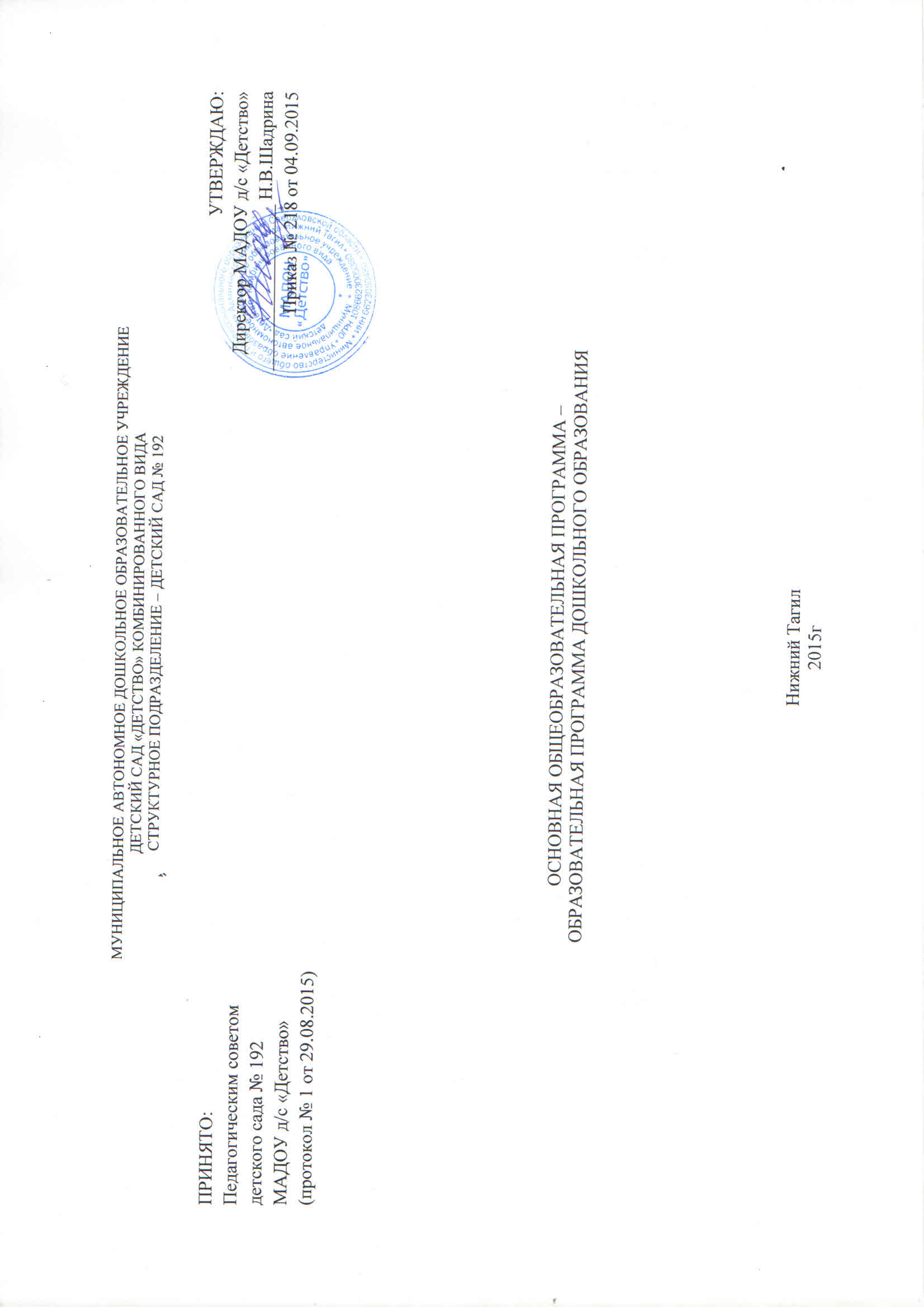 1. Целевой раздел. Обязательная часть.1.1. Пояснительная записка: 1.1.1. Цели и задачи реализации Программы; 1.1.2. Принципы и подходы к формированию Программы; 1.1.3. Значимые для разработки и реализации Программы характеристики, в том числе характеристики особенностей развития детей раннего и дошкольного возраста. 1.2. Планируемые результаты освоения Программы: 1.2.1. Целевые ориентиры. 1.2.2. Педагогическая диагностика. 1.3. Целевой раздел. Часть, формируемая участниками образовательных отношений.2. Содержательный раздел. Обязательная часть.2.1. Описание образовательной деятельности в соответствии с направлениями развития ребенка, представленными в пяти образовательных областях, с учетом используемых вариативных примерных основных образовательных программ дошкольного образования и методических пособий, обеспечивающих реализацию данного содержания. 2.2. Образовательная деятельность по профессиональной коррекции нарушений развития детей. 2.3. Особенности образовательной деятельности разных видов и культурных практик. 2.4. Способы и направления поддержки детской инициативы. 2.5. Особенности взаимодействия педагогического коллектива с семьями воспитанников. 2.3. . Содержательный раздел. Часть, формируемая участниками образовательных отношений.3. Организационный раздел. Обязательная часть.3.1. Материально-техническое обеспечение Программы. 3.2. Обеспеченность методическими материалами и сред-ствами обучения и воспитания. 3.3. Режим дня воспитанников. 3.4. Традиционные события, праздники, мероприятия. 3.5. Организация развивающей предметно-пространственной среды. 3.6. Организационный раздел. Часть, формируемая участниками образовательных отношений.1 Целевой разделОбязательная часть1.1 Аналитическая запискаМАДОУ детский сад «Детство» комбинированного вида- детский сад № 192 «Город мастеров» общеразвивающего вида осуществляет образовательную деятельность по программе  дошкольного образованияУчредитель: Управление образования Администрации города Нижний ТагилЮридический адрес:622004 Свердловская область, гор. Нижний Тагил, ул. Бобкова, д.6Факический адрес:622048,Свердловская область, гор. Нижний Тагил, ул. Бобкова ,д.20Режим работы: пятидневная рабочая неделя с 12-ти часовым пребыванием детей( с 7.00-19.00)В настоящий момент функционирует 2  группыДетский сад (далее ДОО) создан с целью: создания  условий  для реализации  прав каждого ребенка на качественное дошкольное образование.ДОО взаимодействует с учреждениями: НТПК № 2, государственный музей-заповедник Горнозаводского дела Среднего Урала, музей изобразительных искусств, городская библиотека, Муниципальный театр, музыкальная школа.1.Возрастные и индивидуальные особенности контингента детей, воспитывающихся в образовательном учреждении, сведения о квалификации педагогических кадров и сведениях о семьях воспитанников.В МАДОУ детский сад № 192 принимаются дети от 3  до 7 -ми лет включительно. Количество групп в детском саду определяется Учредителем исходя из их предельной наполняемости. Формирование контингента воспитанников проводит заведующий детским садом в пределах оговоренной квоты. Воспитание, обучение и развитие осуществляется на русском языке. Наполняемость в группах определяется Приказом Минобрнауки России от 30.08.2013 N 1014 «Об утверждении Порядка организации и осуществления образовательной деятельности по основным общеобразовательным программам - образовательным программам дошкольного образования», соответствуют требованиям СанПина (2.4.1.3049 – 13) В МАДОУ детский сад № 192 рассчитан на 11 групп, на 270 человек.Пояснительная записка. Образовательная программа  муниципального автономного дошкольного образовательного учреждения «Город мастеров»  разработана  в соответствии с Федеральным законом от 29 декабря . № 273-ФЗ «Об образовании в Российской Федерации» и Федеральным государственным образовательным стандартом дошкольного образования   (Приказ № 1155 от 17 октября 2013 года).Программа учитывает и строится на основе примерной основной образовательной программы, одобренной решением федерального учебно-методического объединения по общему образованию (протокол от 20 мая 2015 г. № 2/15).Нормативной основой  образовательной программы детского сада являются:- Конвенция о правах ребенка- Конституция Российской Федерации-Гражданский кодекс Российской Федерации-Закон «Об образовании» РФ-Федеральный государственный образовательный стандарт дошкольного образования-Санитарно-эпидемиологические требования к устройству, содержанию и организации режима работы в дошкольных организациях. Санитарно- эпидемиологические правила и нормативы СанПиН 2.4.1 3049-13,-29.05.2013 г.-Устав МАДОУ д/с «Детство» -Программа развития-Локальные акты д/с « Город мастеров»  Образовательная программа –комплекс основных характеристик образования (объем , содержание, планируемые результаты), организационно-педагогических условий, форм аттестации который представлен  в виде учебного плана , календарного учебного графика, рабочих программ, курсов, модулей, а также оценочных и методических материалов.Данная программа предназначена для всестороннего развития  детей в возрасте от 2,5 лет до 7 лет.1.1.1.Цели и задачи реализации образовательной области Цели  программы — проектирование социальных ситуаций развития ребенка и развивающей предметно-пространственной среды, обеспечивающих позитивную социализацию, мотивацию и поддержку индивидуальности детей через общение, игру, познавательно-исследовательскую деятельность и другие формы активности. Программа, в соответствии с Федеральным законом «Об образовании в Российской Федерации», содействует взаимопониманию и сотрудничеству между людьми, учитывает разнообразие мировоззренческих подходов, способствует реализации права детей дошкольного возраста на свободный выбор мнений и убеждений, обеспечивает развитие способностей каждого ребенка, формирование и развитие личности ребенка в соответствии с принятыми в семье и обществе духовно-нравственными и социокультурными ценностями в целях интеллектуального, духовно-нравственного, творческого и физического развития человека, удовлетворения его образовательных потребностей и интересов..Цели Программы достигаются через решение следующих задач:– охрана и укрепление физического и психического здоровья детей, в том числе их эмоционального благополучия;– обеспечение равных возможностей для полноценного развития каждого ребенка в период дошкольного детства независимо от места проживания, пола, нации, языка, социального статуса;– создание благоприятных условий развития детей в соответствии с их возрастными и индивидуальными особенностями, развитие способностей и творческого потенциала каждого ребенка как субъекта отношений с другими детьми, взрослыми и миром;– объединение обучения и воспитания в целостный образовательный процесс на основе духовно-нравственных и социокультурных ценностей, принятых в обществе правил и норм поведения в интересах человека, семьи, общества;– формирование общей культуры личности детей, развитие их социальных, нравственных, эстетических, интеллектуальных, физических качеств, инициативности, самостоятельности и ответственности ребенка, формирование предпосылок учебной деятельности;– формирование социокультурной среды, соответствующей возрастным и индивидуальным особенностям детей;– обеспечение психолого-педагогической поддержки семьи и повышение компетентности родителей (законных представителей) в вопросах развития и образования, охраны и укрепления здоровья детей;– обеспечение преемственности целей, задач и содержания дошкольного общего и начального общего образования.1.1.2.Принципы и подходы   к формированию  основной  общеобразовательной    программы Содержание Программы соответствует основным положениям возрастной психологии и дошкольной педагогики и выстроено по принципу развивающего образования, целью которого является развитие ребенка и обеспечивает единство воспитательных, развивающих и обучающих целей и задач.Программа разработана в соответствии с принципами и подходами, определёнными Федеральными государственными требованиями к структуре основной общеобразовательной программы дошкольного образования:-принцип развивающего образования предполагает, что образовательное содержание предъявляется ребенку с учётом его актуальных и потенциальных возможностей, с учётом интересов, склонностей и его способностей. Данный принцип предполагает работу педагога в зоне ближайшего развития ребёнка;-принцип позитивной социализации ребенка предполагает освоение ребёнком в процессе партнерского сотрудничества со взрослым и сверстниками культурных норм, средств и способов деятельности, культурных образцов поведения и общения с другими людьми;-принцип возрастной адекватности образования предполагает подбор педагогом содержания и методов дошкольного образования на основе законов возраста;-принцип личностно-ориентированного взаимодействия предполагает отношение к ребенку как к равноценному партнеру;-принцип индивидуализации образования в дошкольном возрасте предполагает помощь и поддержку ребёнка в сложной ситуации, предоставление ребёнку возможности выбора в разных видах деятельности, акцент на инициативность, самостоятельность и личностную активность; -принцип культуросообразности  и регионализма, обеспечивающий становление различных сфер самосознания ребенка на основе культуры своего народа, ближайшего социального окружения, на познании историко-географических, этнических особенностей социальной, правовой действительности уральского региона, с учетом национальных ценностей и традиций в образовании;-принцип участия семьи в образовании ребенка, т.е. родители должны стать равноправными и равно ответственными партнёрами педагогов, принимающими решения во всех вопросах развития и образования, сохранений здоровья и безопасности их детей;-комплексно-тематический принцип построения образовательного процесса;-принцип интеграции образовательных областей в соответствии с возрастными возможностями и особенностями детей, спецификой и возможностями образовательных областей.        При интеграции образовательных областей за основу нами взяты способности ребёнка: физические, социально-личностные, познавательные и художественно - эстетические. Ведущими критериями развития ребёнка становятся не знания, умения и навыки, а компетенции, проявляющиеся как совокупность способностей.В основе реализации примерной основной образовательной программы лежит культурно-исторический и системно­ деятельностный подходы к развитию ребенка, являющиеся методологией ФГОС, который предполагает:-полноценное проживание ребёнком всех этапов детства (младенческого, раннего и дошкольного возраста), -индивидуализацию дошкольного образования (в том числе одарённых детей и детей с ограниченными возможностями здоровья); -содействие и сотрудничество детей и взрослых, признание ребенка полноценным участником (субъектом) образовательных отношений;-поддержку инициативы детей в различных видах деятельности;-партнерство с семьей;-приобщение детей к социокультурным нормам, традициям семьи, общества и государства;-формирование познавательных интересов и познавательных действий ребенка в различных видах деятельности;-учёт этнокультурной ситуации развития детей;-обеспечение преемственности дошкольного общего  и  начального общего образования. Основная образовательная программа формируется с учётом особенностей базового уровня системы общего образования с целью формирования общей культуры личности воспитанников, развития их социальных, нравственных, эстетических, интеллектуальных, физических качеств, инициативности, самостоятельности и ответственности ребёнка, формирования предпосылок учебной деятельности.Учитываются также возраст детей и необходимость реализации образовательных задач  в определенных видах деятельности. Для детей дошкольного возраста это: - игровая деятельность (включая сюжетно-ролевую игру как ведущую деятельность детей дошкольного возраста, а также игру с правилами и другие виды игры);- коммуникативная (общение и взаимодействие со взрослыми и сверстниками);- познавательно-исследовательская (исследования объектов окружающего мира и экспериментирования с ними;  восприятие художественной литературы и фольклора);- самообслуживание и элементарный бытовой труд (в помещении и на улице);- конструирование из разного материала, включая конструкторы, модули, бумагу, природный и иной материал;- изобразительная (рисования, лепки, аппликации);- музыкальная (восприятие и понимание смысла музыкальных произведений, пение, музыкально-ритмические движения, игры на детских музыкальных инструментах);-  двигательная (овладение основными движениями) активность ребенка.Для успешной реализации Программы должны быть достигнуты следующие психолого-педагогические условия: -уважение педагогов к человеческому достоинству воспитанников, формирование и поддержка их положительной самооценки, уверенности в собственных возможностях и способностях;- использование в образовательном процессе форм и методов работы с детьми, соответствующих их возрастным и индивидуальным особенностям (недопустимость как искусственного ускорения, так и искусственного замедления развития детей);-построение образовательного процесса на основе взаимодействия взрослых с детьми, ориентированного на интересы и возможности каждого ребёнка и учитывающего социальную ситуацию его развития;-поддержка педагогами положительного, доброжелательного отношения детей друг к другу и взаимодействия детей друг с другом в разных видах деятельности; -поддержка инициативы и самостоятельности детей в специфических для них видах деятельности;-возможность выбора детьми материалов,  видов активности, участников совместной деятельности и общения;-защита детей от всех форм физического и психического насилия; -поддержка Организацией и педагогами родителей дошкольников в воспитании детей, охране и укреплении их здоровья, вовлечение семей воспитанников непосредственно в образовательный процесс.1.1.3.Психолого-педагогические условияУсловия, необходимые для создания социальной ситуации развития детей, соответствующей специфике дошкольного возраста, предполагают:1) обеспечение эмоционального благополучия через:- непосредственное общение с каждым ребенком;- уважительное отношение к каждому ребенку, к его чувствам и потребностям;2) поддержку индивидуальности и инициативы детей через:- создание условий для свободного выбора детьми деятельности, участников совместной деятельности;- создание условий для принятия детьми решений, выражения своих чувств и мыслей;- недирективную помощь детям, поддержку детской инициативы и самостоятельности в разных видах деятельности (игровой, исследовательской, проектной, познавательной и т.д.);3) установление правил взаимодействия в разных ситуациях:- создание условий для позитивных, доброжелательных отношений между детьми, в том числе принадлежащими к разным национально-культурным, религиозным общностям и социальным слоям, а также имеющими различные (в том числе ограниченные) возможности здоровья;- развитие коммуникативных способностей детей, позволяющих разрешать конфликтные ситуации со сверстниками;- развитие умения детей работать в группе сверстников;4) построение вариативного развивающего образования, ориентированного на уровень развития, проявляющийся у ребенка в совместной деятельности со взрослым и более опытными сверстниками, но не актуализирующийся в его индивидуальной деятельности (далее - зона ближайшего развития каждого ребенка), через:- создание условий для овладения культурными средствами деятельности;- организацию видов деятельности, способствующих развитию мышления, речи, общения, воображения и детского творчества, личностного, физического и художественно-эстетического развития детей;- поддержку спонтанной игры детей, ее обогащение, обеспечение игрового времени и пространства;- оценку индивидуального развития детей;5) взаимодействие с родителями (законными представителями) по вопросам образования ребенка, непосредственного вовлечения их в образовательную деятельность, в том числе посредством создания образовательных проектов совместно с семьей на основе выявления потребностей и поддержки образовательных инициатив семьи1.1.4. Значимые характеристикиНационально – культурные особенностиЭтнический состав воспитанников группы: русские. Обучение и воспитание в ДОУ осуществляется на русском языке.Основной контингент воспитанников проживает в условиях города.Реализация  регионального  компонента  осуществляется  через  знакомство  с  национально-культурными особенностями Уральского региона. Знакомясь с родным краем, его достопримечательностями, ребенок учится осознавать себя, живущим в определенный временной период, в определенных этнокультурных условиях. Данная информация реализуется через целевые прогулки, беседы, проекты.Климатические особенностиПри организации образовательного процесса учитываются климатические особенности региона. Свердловская область – средняя полоса России: время начала и окончания тех или иных сезонных явлений (листопад, таяние снега и т. д.) и интенсивность их протекания; состав флоры и фауны; длительность светового дня; погодные условия и т. д.;Основными чертами климата являются: холодная зима и теплое лето.В режим дня группы ежедневно включены бодрящая гимнастика, упражнения для профилактики плоскостопия, дыхательная гимнастика, гимнастика после сна. В холодное время года прогулки проходят на открытом воздухе. В теплое время года – жизнедеятельность детей, преимущественно, организуется на открытом воздухе.Исходя из климатических особенностей региона, график образовательного процесса составляется в соответствии с выделением двух периодов:1. холодный период: учебный год (сентябрь-май, составляется определенный режим дня и расписание непосредственно образовательной деятельности);2. теплый период (июнь-август. составляется режим дня на летний период).Возрастные и индивидуальные особенности развития детей раннего возрастаМладший возраст — от 3 до 4 лет- важнейший период в развитии дошкольника, происходит переход к новым отношениям с взрослыми, сверстниками, с предметным миром. Данному возрасту характерен «кризис трех лет», ребенок начинает проявлять нетерпимость к опеке взрослого, стремление настоять на своем требовании. У детей проявляется потребность в самостоятельных действиях. Взаимоотношения детей ярко проявляются в игровой деятельности. Они скорее играют рядом, чем активно вступают во взаимодействие. Конфликты возникают преимущественно по поводу игрушек. У детей продолжает развиваться их половая идентификация, что проявляется в характере выбираемых игрушек и сюжетов. от 4 до 5 лет(средний возраст). Основные достижения возраста связаны с развитием игровой деятельности; по- явлением ролевых и реальных взаимодействий, с развитием образного мышления и воображения, развитием памяти, внимания, речи, познавательной мотивации, совершенствования восприятия; формированием потребности в уважении со стороны взрослого, дальнейшим развитием образа «Я» ребенка. В игровой деятельности данных детей можно отметить ролевые взаимодействия. Происходит разделение игровых и реальных взаимодействий детей. Двигательная сфера ребенка характеризуется изменениями мелкой и крупной моторики. Развиваются ловкость, координация движений. Дети способны принять задачу на запоминание, запоминают до 7-8 названий предметов, помнят поручения 18 взрослых, могут выучить небольшое стихотворение и т. д. Увеличивается устойчивость внимания. Ребенку становится доступной сосредоточенная деятельность в течение 15-20 минут. Речь становится предметом активности детей. от 5 до 6 лет(старший возраст) Переход в старшую и подготовительные группы связан с изменением психологической позиции детей: возникает ощущение «взрослости», стремление к решению более сложных задач познания, общения, деятельности. Дети строят свое поведение, придерживаясь роли, игровое взаимодействие сопровождается речью, соответствующей по содержанию. Речь, сопровождающая реальные отношения детей, отличается от ролевой речи. Дети освоили социальные отношения и понимают подчиненность позиций в различных видах деятельности взрослых, одни роли становятся для них более привлекательными, чем другие. Это возраст активного рисования. Наблюдаются успехи в конструировании. Развиваются устойчивость, распределение, переключаемость внимания, образное мышление, воображение, совершенствуется речь. Наблюдается переход от непроизвольного  к произвольному вниманию. Лучше развит фонематический слух, интонационная выразительность речи при чтении стихов в сюжетно-ролевой игре и в повседневной жизни, улучшается связная речь. Дошкольный возраст  является  важнейшим   в развитии  человека, так  как  он заполнен существенными физиологическими, психологическими  и социальными изменениями. Это период жизни, который  рассматривается в педагогике и психологии как самоценное явление со своими законами,  субъективно  переживается  в большинстве  случаев  как  счастливая, беззаботная, полная приключений  и открытий жизнь. Дошкольное детство играет решающую роль в становлении личности,  определяя ход и результаты её развития на последующих  этапах жизненного пути человека.Характеристика    возрастных   особенностей   развития   детей  дошкольного возраста необходима для правильной организации образовательного процесса, как в условиях семьи, так и в условиях дошкольного образовательного учреждения (группы).В целом  ребенок 6-7 лет осознает себя как личность, как самостоятельный субъект  деятельности и поведения.  Дети способны давать определения некоторым моральным понятиям («добрый человек – это такой, который, всем помогает и хорошо относится, защищает слабых») и достаточно тонко их различать, например, очень хорошо различают положительную окрашенность слова «экономный» и отрицательную - слова «жадный».  Они могут совершать позитивный нравственный выбор не только в воображаемом плане, но и в реальных ситуациях (например, могут самостоятельно, без внешнего принуждения, отказаться от чего-то приятного в пользу  близкого человека). Социально-нравственные чувства и эмоции достаточно устойчивы. К 6-7 годам ребенок уверенно владеет культурой самообслуживания: может самостоятельно обслужить себя, обладает полезными привычками, элементарными навыками личной гигиены; определяет состояние своего здоровья (здоров он или болен), а также состояние здоровья окружающих; может назвать и показать, что именно у него болит, какая часть тела, какой орган; владеет культурой приема пищи; одевается в соответствие с погодой, не переохлаждаясь и не утепляясь чрезмерно. Старший дошкольник уже может объяснить ребенку или взрослому, что нужно сделать в случае травмы (алгоритм действий) и готов оказать элементарную помощь самому себе и другому (промыть глаза, промыть ранку, обработать ее, обратиться к взрослому за помощью) в подобных ситуациях. В основе  произвольной регуляции поведения лежат не только усвоенные (или заданные извне) правила и нормы. Расширяется мотивационная сфера дошкольников 6-7 лет за счет развития таких социальных по происхождению мотивов, как познавательные, просоциальные (побуждающие делать добро), а также мотивов самореализации.  Поведение ребенка начинает регулироваться также его представлениями о том, «что такое хорошо и что такое плохо». С развитием морально-нравственных представлений  напрямую связана и возможность    эмоционально оценивать  свои поступки. Ребенок   испытывает чувство удовлетворения, радости, когда поступает правильно,  «хорошо», и смущение, неловкость, когда нарушает правила, поступает «плохо». Общая самооценка детей представляет собой глобальное, положительное  недифференцированное отношение к себе, которое формируется под влиянием эмоционального отношения со стороны взрослых. К концу дошкольного возраста происходят существенные изменения  в эмоциональной сфере. С одной стороны у детей этого возраста более богатая эмоциональная жизнь, их эмоции глубоки и разнообразны по содержанию. С другой стороны, они более сдержаны и избирательны в эмоциональных проявлениях. Продолжает развиваться способность детей понимать эмоциональное состояние другого человека -  сочувствие -  даже тогда, когда они непосредственно не наблюдают его эмоциональных переживаний. К концу дошкольного возраста у них формируются обобщенные эмоциональные представления, что позволяет им предвосхищать последствия своих действий. Это  существенно влияет на эффективность произвольной регуляции поведения – ребенок не только может отказаться от нежелательных действий или вести себя «хорошо», но и выполнять неинтересное задание, если будет понимать, что полученные результаты принесут кому-то пользу, радость и т.п. Благодаря таким изменениям в эмоциональной сфере поведение дошкольника становится менее ситуативным и чаще выстраивается с учетом интересов и потребностей других людей. Сложнее и богаче по содержанию становится общение ребенка со взрослым. По-прежнему нуждаясь в доброжелательном внимании, уважении и сотрудничестве взрослого, ребенок при этом стремится как можно больше узнать о нем, причем круг его интересов выходит за рамки конкретного повседневного взаимодействия. Так, дошкольник внимательно слушает рассказы родителей о том, что у них произошло на работе, живо интересуется тем, как они познакомились, при встрече с незнакомыми людьми часто спрашивает, где они живут, есть ли у них дети, кем они работают и т.п. Развитие  общения детей со взрослыми к концу 7-го года жизни создает отчасти парадоксальную ситуацию. С одной стороны,  ребенок  становится более инициативным и свободным в общении и взаимодействии со взрослым, с другой,  очень зависим от его авторитета.   Для него чрезвычайно важно делать все правильно и быть хорошим в глазах взрослого. Большую значимость для детей 6-7 лет приобретает общение между собой. Их избирательные отношения становятся устойчивыми, именно  в этот период зарождается детская дружба. Дети охотно делятся своими впечатлениями, высказывают суждения о событиях и людях, расспрашивают о том,  где  были, что  видели и т.п., то есть участвуют в ситуациях «чистого общения», не связанных с осуществлением других видов деятельности.  При этом они могут внимательно слушать друг друга, эмоционально сопереживать рассказам друзей. Дети продолжают активно сотрудничать, вместе с тем, у них наблюдаются и конкурентные отношения – в общении и взаимодействии  стремятся, в первую очередь,  проявить себя, привлечь внимание других к себе. Однако у  них есть все возможности придать такому  соперничеству продуктивный  и конструктивный характер,   и избегать негативных форм поведения. В этом возрасте дети владеют обобщенными представлениям (понятиями) о своей гендерной принадлежности, устанавливают взаимосвязи между своей гендерной ролью и различными проявлениями  мужских и женских свойств (одежда, прическа, эмоциональные реакции, правила поведения, проявление собственного достоинства). К семи годам испытывают чувство удовлетворения, собственного достоинства в отношении своей  гендерной принадлежности, аргументировано обосновывают ее преимущества. Начинают осознанно выполнять правила поведения, соответствующие гендерной роли в быту, общественных местах, в общении и т.д., владеют различными  способами действий  и видами деятельности, доминирующими у людей разного пола, ориентируясь на типичные  для определенной культуры особенности поведения  мужчин и женщин. Осознают относительность мужских и женских проявлений (мальчик может плакать от обиды, девочка стойки переносить неприятности и т.д.); нравственную ценность поступков мужчин и женщин  по отношению друг к другу.  К 7 годам дети определяют перспективы взросления в соответствии с гендерной ролью, проявляют стремление к усвоению определенных способов поведения, ориентированных на выполнение будущих социальных ролей. Мальчики хотят пойти в школу  и стать учениками: их привлекает новый социальный статус практически взрослого человека. Девочки   хотят  идти в школу с одобрения семьи и взрослых  и появляются желание продемонстрировать свои достижения.В играх дети 6-7 лет способны отражать достаточно сложные социальные события -  рождение ребенка, свадьба, праздник, война и др. В игре может быть несколько центров, в каждом из которых отражается та или иная сюжетная линия. Дети этого возраста могут по ходу игры брать на себя две роли, переходя от исполнения одной, к другой. Могут вступать во  взаимодействия с несколькими партнерами по игре, исполняя как главную, так и подчиненную роли (например, медсестра выполняет распоряжения врача, но пациенты, в свою очередь выполняют ее указания).  Продолжается дальнейшее развитие моторики ребенка, наращивание и самостоятельное использование двигательного опыта. Расширяются представления о самом себе, своих физических возможностях, физическом облике. Совершенствуются ходьба, бег, шаги становятся равномерными, увеличивается их длина, появляется гармония в движениях рук и ног. Ребенок способен быстро перемещаться, ходить и бегать, держать правильную осанку. По собственной инициативе дети могут организовывать подвижные игры и простейшие соревнования со сверстниками. В этом возрасте дети овладевают прыжками на одной и двух ногах, способны прыгать в высоту и в длину с места и с разбега при скоординированности движений рук и ног (зрительно-моторная координация девочек более совершенна).  Могут выполнять разнообразные сложные упражнения на равновесие на месте и в движении, способны четко метать различные предметы в цель. В силу накопленного двигательного опыта и достаточно развитых физических качеств дошкольник этого возраста часто переоценивает свои возможности, совершает необдуманные физические действия.В этом возрасте происходит расширение и углубление представлений детей о форме, цвете, величине предметов. Дошкольник 6-7 лет не только может различать   основные цвета спектра, но и их оттенки как по светлоте (например, красный и темно-красный), так и по цветовому тону (например, зеленый и бирюзовый).  То же происходит и с восприятием формы – ребенок успешно различает как основные геометрические формы (квадрат, треугольник, круг и т.п.), так и их  разновидности, например, овал от круга, пятиугольник от шестиугольника, не считая при этом углы и т.п.   При  сравнении предметов по величине старший дошкольник достаточно точно воспринимает даже не очень выраженные различия. Ребенок уже целенаправленно, последовательно обследует внешние особенности предметов. При этом он ориентируется не на единичные признаки, а на весь комплекс (цвет, форму, величину и др.).  К концу дошкольного возраста  существенно увеличивается устойчивость  непроизвольного внимания, что приводит к меньшей отвлекаемости детей.   Вместе с тем возможности детей сознательно управлять своим вниманием весьма ограничены. Сосредоточенность и длительность деятельности ребенка зависит от ее привлекательности для него. Внимание мальчиков мене устойчиво.В 6-7 лет у детей увеличивается объем памяти, что позволяет им непроизвольно (т.е. без специальной цели) запомнить достаточно большой объем информации. Дети также могут самостоятельно ставить перед собой задачу  что-либо запомнить, используя при этом простейший механический способ запоминания – повторение. Однако, в отличие от малышей, они делают это  либо шепотом, либо про себя. Если задачу на запоминание ставит взрослый, ребенок может использовать более сложный способ –  логическое упорядочивание: разложить запоминаемые картинки по группам, выделить основные события рассказа. Ребенок  начинает относительно успешно использовать новое средство -  слово (в отличие от детей старшего возраста, которые эффективно могут использовать только  наглядно-образные средства – картинки, рисунки). С его помощью он анализирует запоминаемый материал, группирует его, относя к определенной категории предметов или явлений, устанавливает логические связи. Но, несмотря на возросшие возможности детей  6-7 лет  целенаправленно запоминать информацию с использованием различных средств и способов, непроизвольное запоминание остается наиболее продуктивным до конца дошкольного детства. Девочек отличает больший объем  и устойчивость памяти.В 6-7 лет продолжается развитие наглядно-образного мышления, которое позволяет решать ребенку более сложные задачи, с использованием обобщенных наглядных средств (схем, чертежей и пр.) и обобщенных представлений о свойствах различных предметов и явлений. Действия наглядно-образного мышления (например, при нахождении выхода из нарисованного лабиринта)  ребенок  этого  возраста, как правило, совершает уже в уме, не прибегая к практическим предметным действиям даже в случаях затруднений. Упорядочивание предметов (сериацию) дети могут осуществлять уже не только по убыванию или возрастанию наглядного признака предмета или явления (например, цвета или  величины), но и  какого-либо скрытого, непосредственно не наблюдаемого признака. Например, упорядочивание изображений видов транспорта, в зависимости от скорости их передвижения.  Классифицируют изображения предметов также по существенным, непосредственно не наблюдаемым признакам. Например, по родовидовой принадлежности («мебель», «посуда», «Дикие животные»). Возможность  успешно совершать действия сериации и классификации во многом связана с тем, что на 7 году жизни в процесс мышления все более активно включается речь. Использование ребенком (вслед за взрослым) слова для обозначения существенных признаков предметов и явлений  приводит к  появлению первых понятий. Конечно же, понятия дошкольника не являются отвлеченными, теоретическими, они сохраняют еще тесную связь с его непосредственным опытом. Часто первые свои понятийные обобщения ребенок делает, исходя  из функционального назначения  предметов или действий, которые с ними можно совершать. Так, они могут объединить рисунок кошки  с группой «дикие животные», «потому что она тоже может жить в лесу», а изображения девочки и платья будет объединены, «потому что она его носит».    Мышление  девочек  имеет более развитый  вербальный компонент интеллекта, однако оно  более детальное и конкретное, чем у мальчиков.  Мальчики нацелены на поисковую деятельность,   нестандартное решение задач, девочки ориентированы на результат, предпочитают типовые и шаблонные задания, отличаются тщательностью их исполнения. Речевые умения детей позволяют полноценно общаться с разным контингентом людей (взрослыми и сверстниками, знакомыми и незнакомыми). Дети не только правильно произносят, но и хорошо  различают фонемы (звуки) и слова. Овладение морфологической системой языка позволяет им  успешно образовывать  достаточно сложные грамматические формы существительных, прилагательных, глаголов. Более того, в этом возрасте дети чутко реагируют на различные грамматические ошибки как свои, так и других людей, у них наблюдаются первые попытки осознать грамматические особенности языка. В своей речи старший дошкольник все чаще использует сложные предложения (с сочинительными и подчинительными связями).  В 6-7 лет увеличивается словарный запас. Дети  точно используют слова для передачи своих мыслей, представлений, впечатлений, эмоций, при описании предметов, пересказе  и т.п. Наряду с этим существенно повышаются и возможности детей понимать   значения слов. Они уже могут  объяснить малоизвестные или неизвестные  слова, близкие или противоположные по смыслу, а также переносный смысл слов (в поговорках и пословицах). Причем детское понимание их значений часто весьма схоже с общепринятым. В процессе диалога ребенок старается исчерпывающе ответить на вопросы, сам задает вопросы, понятные собеседнику, согласует свои реплики с репликами других. Активно развивается и другая форма речи – монологическая. Дети могут последовательно и связно пересказывать или  рассказывать.  В этом возрасте  высказывания детей все больше теряют черты ситуативной речи. С тем, чтобы его речь была более понятна собеседнику, старший дошкольник активно использует различные экспрессивные средства: интонацию, мимику, жесты. К 7 годам появляется речь-рассуждение.   Важнейшим итогом развития речи на протяжении всего дошкольного детства является то, что к концу этого периода  она становится подлинным средством, как общения, так и познавательной деятельности, а также планирования и регуляции поведения.  К концу дошкольного детства ребенок формируется как будущий самостоятельный читатель. Его интерес к процессу чтения становится все более устойчивым. В возрасте 6-7 лет он воспринимает книгу в качестве основного источника получения информации о человеке и окружающем мире. В условиях общения и взаимодействия со взрослым он активно участвует в многостороннем анализе произведения (содержание, герои, тематика, проблемы). Ребенок знаком и ориентируется в разных родах и жанрах фольклора и художественной литературы. Многие дошкольники в этом возрасте уже способны самостоятельно выбирать книгу по вкусу из числа предложенных. Достаточно просто узнают и пересказывают прочитанный текст с использованием иллюстраций. Дети проявляют творческую активность: придумывают концовку, новые сюжетные повороты, сочиняют небольшие стихи, загадки, дразнилки. Под руководством взрослого инсценируют  отрывки из прочитанных и понравившихся произведений, примеряют на себя различные роли, обсуждают со сверстниками поведение персонажей. Знают наизусть много произведений, читают их выразительно, стараясь подражать интонации взрослого или следовать его советам по прочтению. Дети способны  сознательно ставить цель заучить стихотворение или роль в спектакле, а для этого неоднократно повторять необходимый текст. Они сравнивают себя с положительными героями произведений, отдавая предпочтение добрым, умным, сильным, смелым. Играя в любимых персонажей, дети могут  переносить отдельные элементы их поведения в свои отношения со сверстниками.К концу дошкольного детства ребенок накапливает достаточный читательский опыт. Тяга к книге, ее содержательной, эстетической и формальной сторонам – важнейший итог развития дошкольника-читателя. Место и значение книги в его жизни – главный показатель общекультурного состояния и роста ребенка 7 лет. Музыкально-художественная деятельность характеризуется большой самостоятельностью в определении замысла работы, сознательным выбором средств выразительности, достаточно развитыми эмоционально-выразительными и техническими умениями.Развитие познавательных интересов приводит к стремлению получения знаний о видах и жанрах искусства (история создания музыкальных шедевров, жизнь и творчество композиторов и исполнителей).Художественно-эстетический опыт позволяет дошкольникам понимать художественный образ, представленный в произведении, пояснять использование средств выразительности, эстетически оценивать результат музыкально-художественной деятельности. Дошкольники начинают проявлять интерес к посещению театров, понимать ценность произведений музыкального искусства.В  продуктивной деятельности дети знают, что они  хотят изобразить и могут  целенаправленно следовать  к своей цели, преодолевая препятствия и не отказываясь от своего замысла, который теперь становится опережающим. Способны изображать все, что вызывает у них интерес. Созданные изображения становятся  похожи на реальный предмет, узнаваемы и включают множество  деталей. Это не только изображение отдельных предметов  и сюжетные картинки, но и иллюстрации к сказкам, событиям. Совершенствуется и усложняется техника рисования. Дети могут передавать  характерные признаки предмета: очертания формы, пропорции, цвет.  В рисовании дети могут создавать цветовые тона и оттенки, осваивать новые способы работы гуашью (по «сырому» и «сухому»),  использовать способы различного наложения цветового пятна, а цвет как средство передачи настроения, состояния, отношения к изображаемому или выделения в рисунке главного. Становятся доступны приемы декоративного украшения.В лепке дети могут создавать изображения с натуры и по представлению, также передавая характерные особенности знакомых предметов и используя разные способы лепки (пластический, конструктивный, комбинированный).В аппликации осваивают приемы вырезания одинаковых фигур или деталей из бумаги сложенной пополам, гармошкой. У них проявляется чувство цвета при выборе бумаги разных оттенков.Дети способны конструировать по схеме, фотографиям, заданным условиям, собственному замыслу постройки из разнообразного строительного материала, дополняя их архитектурными деталями. Путем складывания бумаги в разных направлениях делать игрушки. Из природного материала создавать фигурки людей, животных, героев литературных произведений.Наиболее важным достижением детей  в данной образовательной области является овладение композицией (фризовой, линейной, центральной)  с учетом пространственных отношений, в соответствии с сюжетом и собственным замыслом.  Дети могут создавать многофигурные сюжетные композиции, располагая предметы ближе, дальше. Проявляют интерес к коллективным работам и  могут договариваться между собой, хотя помощь воспитателя им все еще нужна        В подготовительной к школе группе завершается дошкольный возраст. Его основные достижения связаны с освоением мира вещей как предметов человеческой культуры; освоением форм позитивного общения с людьми; развитием половой идентификации, формированием позиции школьника.К концу дошкольного возраста ребенок обладает высоким уровнем познавательного и личностного развития, что позволяет ему в дальнейшем успешно учиться в школе.Ребенок с ОВЗ, поступивший в детский садДля получения качественного образования детей с ОВЗ р рамках реализации программы создаются необходимые условия для6-диагностики и коррекции нарушений развития и социальной адаптации-оказания ранней коррекционной помощи на основе специальных психолого- педагогических подходов и наиболее подходящих для этих воспитанников методов, способов обращения  и условий, в максимальной степени способствующих получению дошкольного образования, а также социальному развитию этих детей, в том числе посредством организации инклюзивного образования  детей с ОВЗ.Для получения качественного образования детьми с ОВЗ в рамках реализации Программы создаются необходимые условия для:- диагностики и коррекции нарушений развития и социальной их адаптации; - оказания ранней коррекционной помощи на основе специальных психолого-педагогических подходов и наиболее подходящих для этих воспитанников языков, методов, способов общения и условий, в максимальной степени способствующих получению дошкольного образования, а также социальному развитию этих детей, в том числе посредством организации инклюзивного образования детей с ОВЗ.Главный критерий отбора программного материала — его воспитательная ценность, высокий художественный уровень используемых произведений культуры (классической и народной — как отечественной, так и зарубежной), возможность развития всесторонних способностей ребенка на каждом этапе дошкольного детства (Е. А. Флерина, Н. П. Сакулина,Н. А. Ветлугина, Н. С. Карпинская).Содержание Программы включает совокупность образовательных областей, которые обеспечивают социальную ситуацию развития личности ребенка.      Программа направлена на создание условий развития дошкольников, открывающих возможности  для позитивной социализации ребёнка, его всестороннего личностного развития, развития инициативы и творческих способностей на основе сотрудничества со взрослыми и сверстниками в соответствующих дошкольному возрасту видам деятельности.Национально – культурные особенностиЭтнический состав воспитанников группы: русские, азербойджанцыОбучение и воспитание в ДОУ осуществляется на русском языке.Основной контингент воспитанников проживает в условиях города.Реализация  регионального  компонента  осуществляется  через  знакомство  с  национально-культурными особенностями Уральского региона. Знакомясь с родным краем, его достопримечательностями, ребенок учится осознавать себя, живущим в определенный временной период, в определенных этнокультурных условиях. Данная информация реализуется через целевые прогулки, беседы, проекты.Климатические особенностиПри организации образовательного процесса учитываются климатические особенности региона. Свердловская область – средняя полоса России: время начала и окончания тех или иных сезонных явлений (листопад, таяние снега и т. д.) и интенсивность их протекания; состав флоры и фауны; длительность светового дня; погодные условия и т. д.;Основными чертами климата являются: холодная зима и теплое лето.В режим дня группы ежедневно включены бодрящая гимнастика, упражнения для профилактики плоскостопия, дыхательная гимнастика, гимнастика для пробуждения.  В холодное время года прогулки проходят на открытом воздухе. В теплое время года – жизнедеятельность детей, преимущественно, организуется на открытом воздухе.Исходя из климатических особенностей региона, график образовательного процесса составляется в соответствии с выделением двух периодов:1. холодный период: учебный год (сентябрь-май, составляется определенный режим дня и расписание непосредственно образовательной деятельности);2. теплый период (июнь-август. составляется режим дня на летний период).Приобщение детей к социокультурным нормам, традициям семьи, общества и государства.Особое внимание в Программе уделяется возможности реализации принципа приобщения детей к социокультурным нормам, традициям семьи, общества и государства.Ближайшее окружение, та общественная среда, в которой живут дети, является основой для расширения детского кругозора и для приобщения детей к социокультурным нормам, традициям семьи, общества, государства.Педагог сам знакомится с природой, культурой родного края.Осуществляет отбор содержания для работы с детьми, особо выделяя то, что характерно для данной местности данного края, что есть только там, где живут дети.Составляет словарь-минимум тех слов, усвоение которых поможет детям понять новое содержание.Продумывает, как и через что можно показать детям связь родного города и семьи со всей страной, подчеркнуть, что будет содействовать этнокультурной социальной ситуации развития детей:- особенности природы;- люди, которые прославили свой край трудом, достижениями в искусстве, спорте;- люди, которые приобрели известность не только в крае, но и в стране  и за её пределами.Демонстрируется то, что наличествует в их родном крае, но характерно для всей страны:- охрана природы;- труд людей;- соблюдение традиций, связанных с празднованием знаменательных дат;- проживание людей разных национальностей.Отбор методов обучения осуществляется с учётом характера мышления детей, способности к обобщению, анализу. Наиболее целесообразно использовать тематическое планирование. Темы могут быть различными по объёму познавательного материала, по сложности, а, следовательно, по длительности изучения.Реализация принципа приобщения детей к социокультурным нормам, традициям семьи, общества, государства осуществляется в совместной деятельности взрослых и детей в игре, продуктивных видах детской  деятельности, в процессе экскурсий, праздников. При проведении этой работы необходимы комплексный подход, взаимосвязь и своеобразное взаимопроникновение материала разных тем и всё то, что связано друг с другом. Основной задачей является стимуляция познавательной активности детей, развитие их любознательности, развитие образного и логического мышления ребёнка.Важно, чтобы при проведении этой работы затрагивались, развивались и воспитывались чувства детей, чтобы они радовались и печалились.Особое внимание следует обратить на формы работы с детьми, которые должны быть различными в зависимости от поставленной педагогом цели и предлагаемого содержания.Периодически в течение года могут проводиться итоговые занятия, на которых воспитатель уточняет, как дети усвоили то или иное содержание и как используют его в процессе художественных видов деятельности и в их отношении к явлениям общественной жизни.Показателем того, что работа оказывает положительное влияние на детей, является:-  интерес детей к явлениям общественной жизни, который они стремятся выразить в свободное время, обращаясь по собственному желанию к разнообразным видам изобразительной деятельности (рисунках, лепке, аппликации);  - проявление детьми инициативы, действенного отношения к окружающей жизни;- желание слушать, читать книги с общественной тематикой;- наблюдения за детьми (как они помогают друг другу; как относятся к книгам  на основе специально созданных ситуаций и др.).Содействие и сотрудничество детей и взрослых в процессе развития детей и их взаимодействия с людьми, культурой и окружающим миром.В дошкольном возрасте чрезвычайно важно непрерывное накопление ребёнком культурного общения в процессе активного взаимодействия с окружающим миром, другими детьми и взрослыми при решении задач и проблем (познавательных, физических, художественно-эстетических и др.) в соответствии с возрастными и индивидуальными особенностями.Воспитательное взаимодействие старшего поколения семьи с детьми дошкольного возраста становится эффективным в воспитании ребёнка при следующих педагогических условиях:- формирования ценностных ориентиров в процессе расширения педагогической компетентности членов многопоколенной семьи;- определение и согласование с родителями и старшим поколением семьи функций, направленных на воспитание ребёнка;- обогащение эмоционального опыта детей в общении с представителями старшего поколения семьи.При создании вышеперечисленных педагогических условий эффективное взаимодействие всех участников педагогического процесса требует  многообразия и вариативности содержания и форм работы, используемых в ДОУ и семье.Модель взаимодействия старшего поколения семьи включает три компонента:- когнитивный компонент представляет собой систему понятий, правил, норм, оценок, ценностных ориентиров, образующих представления о гармоничных межпоколенных отношениях в семье и этически скоординированном воздействии на ребёнка;- эмоционально-мотивационный компонент представляет собой систему мотивов и чувств, определяющих позитивное отношение старшего поколения к ребёнку, его потребностям и интересам;- деятельностный компонент представляет собой совокупность способов, методов и приёмов организации жизни и воспитания ребёнка.Важно изменить родительскую воспитательную позицию таким образом, чтобы родители понимали ценность воспитания в детях качеств, способствующих гармонизации отношений со старшим поколением семьи; пробуждать интерес детей к знаниям и жизненному опыту бабушек и дедушек, формируя доброе и уважительное отношение к старшему поколению; вовлечь бабушек и дедушек в воспитательный процесс не только в семье, но и в детском саду путём участия их в различных мероприятиях, специально посвящённых формированию уважения к старшему поколению, проводимых на базе дошкольного образовательного учреждения.1.1.5 Планируемые результаты освоения  основной  образовательной  программы     Целевые ориентиры.Специфика дошкольного детства (гибкость, пластичность развития ребенка, высокий разброс вариантов его развития, его непосредственность и непроизвольность) не позволяет требовать от ребенка дошкольного возраста достижения конкретных образовательных результатов и обусловливает необходимость определения результатов освоения образовательной программы в виде целевых ориентиров.-Ребенок интересуется окружающими предметами и активно действует с ними; эмоционально вовлекается в действия с игрушками и другими предметами, стремится проявлять настойчивость в достижении результата своих действий.-Знает назначение бытовых предметов (ложки, расчески, карандаша и пр.) и умеет пользоваться ими. Владеет простейшими навыками самообслуживания; стремится проявлять самостоятельность в бытовом и игровом поведении; проявляет навыки опрятности.-Соблюдает правила элементарной вежливости (самостоятельно или по напоминанию говорит «спасибо», «здравствуйте», «до свидания»,«спокойной ночи» (в семье, в группе)); имеет первичные представления об элементарных правилах поведения в детском саду, дома, на улице и старается соблюдать их.-Проявляет отрицательное отношение к грубости, жадности.-Стремится к общению со взрослыми и активно подражает им в движениях и действиях; появляются игры, в которых ребенок воспроизводит действия взрослого. Эмоционально откликается на игру, предложенную взрослым, принимает игровую задачу. Владеет активной речью, включенной в общение; может обращаться с вопросами и просьбами, понимает речь взрослых; знает названия окружающих предметов и игрушек. Речь становится полноценным средством общения с другими детьми.-Проявляет интерес к сверстникам; наблюдает за их действиями и подражает им. Умеет играть рядом со сверстниками, не мешая им. Проявляет интерес к совместным играм небольшими группами.- Проявляет интерес к окружающему миру природы, с интересом участвует в сезонных наблюдениях.-Проявляет интерес к стихам, песням и сказкам, рассматриванию картинок, стремится двигаться под музыку; эмоционально откликается на различные произведения культуры и искусства.-С пониманием следит за действиями героев кукольного театра; проявляет желание участвовать в театрализованных и сюжетно-ролевых играх.-Проявляет интерес к продуктивной деятельности (рисование, лепка, конструирование, аппликация).-у ребенка развита крупная моторика, он стремится осваивать различные виды движений (бег, лазанье, перешагивание и пр.). С интересом участвует в подвижных играх с простым содержанием, несложными движениями.-ребенок овладевает основными культурными способами деятельности, проявляет инициативу и самостоятельность в разных видах деятельности - игре, общении, познавательно-исследовательской деятельности, конструировании и др.; способен выбирать себе род занятий, участников по совместной деятельности;- ребенок обладает установкой положительного отношения к миру, к разным видам труда, другим людям и самому себе, обладает чувством собственного достоинства; активно взаимодействует со сверстниками и взрослыми, участвует в совместных играх. Способен договариваться, учитывать интересы и чувства других, сопереживать неудачам и радоваться успехам других, адекватно проявляет свои чувства, в том числе чувство веры в себя, старается разрешать конфликты;- ребенок обладает развитым воображением, которое реализуется в разных видах деятельности, и прежде всего в игре; ребенок владеет разными формами и видами игры, различает условную и реальную ситуации, умеет подчиняться разным правилам и социальным нормам;- ребенок достаточно хорошо владеет устной речью, может выражать свои мысли и желания, может использовать речь для выражения своих мыслей, чувств и желаний, построения речевого высказывания в ситуации общения, может выделять звуки в словах, у ребенка складываются предпосылки грамотности;- у ребенка развита крупная и мелкая моторика; он подвижен, вынослив, владеет основными движениями, может контролировать свои движения и управлять ими;- ребенок способен к волевым усилиям, может следовать социальным нормам поведения и правилам в разных видах деятельности, во взаимоотношениях со взрослыми и сверстниками, может соблюдать правила безопасного поведения и личной гигиены;- ребенок проявляет любознательность, задает вопросы взрослым и сверстникам, интересуется причинно-следственными связями, пытается самостоятельно придумывать объяснения явлениям природы и поступкам людей; склонен наблюдать, экспериментировать. Обладает начальными знаниями о себе, о природном и социальном мире, в котором он живет; знаком с произведениями детской литературы, обладает элементарными представлениями из области живой природы, естествознания, математики, истории и т.п.; ребенок способен к принятию собственных решений, опираясь на свои знания и умения в различных видах деятельности .ЧАСТЬ, ФОРМИРУЕМАЯ УЧАСТНИКАМИ ОБРАЗОВАТЕЛЬНЫХ ОТНОШЕНИЙСовременные тенденции развития социокультурной ситуации ориентируют общественное внимание к региональным особенностям образовательного пространства. В сфере образования формируются новые тенденции, отражающие с одной стороны, закономерности мирового педагогического процесса, с другой национально- региональные особенности, обусловленные историческими, демографическими, экономическими, этнокультурными факторами, менталитетом народа. Данная часть учитывает образовательные потребности, интересы и мотивы детей, членов их семей и педагогов, ориентирована на специфику национальных, социокультурных и иных условий, в которых осуществляется образовательная деятельность.Успешное развитие личности возможно только в социальной, культурной. Природно- климатической среде определенной территории, что становится возможным при единстве целей, ценностей, межличностных отношений, видов деятельности, сфер общения отдельного человека, семьи.Анкетирование родителей показало, что 85 % хотят, чтобы их дети приобщались к культуре родного края, знали родные традиции и обычаи. Для воспитания любви к малой Родине, родному краю в ДОУ используется парциальная программа О.В.Толстиковой, О.В.Савельевой «Мы живем на Урале».Цель: воспитание любви к малой Родине, родному краю осознание его многонациональности, многоаспектности, формирование общей культуры личности с учетом этнокультурной составляющей образования.Программа предполагает решение образовательных, воспитательных и развивающих задач:Формировать познавательный интерес к истории своей семьи, ее родословной.Развивать у детей интерес к родному городу (селу): к улицам, районам, достопримечательностям: культурных учреждениях, промышленных центров, памятников зодчества, архитектуре, истории, событиям прошлого и настоящего; к символике (герб, флаг, гимн), традициям.Развивать у детей интерес к родному краю как части России: культуре, истории зарождения и развития своего края; к людям, прославившим свой край в истории его становления; к людям разных национальностей, живущих в родном крае.Развивать представления детей об особенностях (внешний облик, национальные костюмы, жилища, традиционные занятия) и культурных традициях представителей разных национальностей жителей родного края - Среднего Урала.Развивать интерес детей к природным богатствам родного края, стремление сохранять их.Развивать интерес детей к народной культуре (устному народному творчеству, народной музыке, танцам, играм, игрушкам)своего этноса, других народов и национальностей.Развивать способность к толерантному общению, к позитивному взаимодействию с людьми разных этносов.Принципы организации образовательного процесса- принцип природосообразности предполагает учет индивидуальных физических и психических особенностей ребенка, его самодеятельность (направленность на развитие творческой активности), задачи образования реализуются в определенных природных, климатических, географических условиях, оказывающих существенное влияние на организацию и результативность воспитания и обучения ребенка; -принцип культуросообразности предусматривает необходимость учета культурно-исторического опыта, традиций, социально-культурных отношений и практик, непосредственным образом встраиваемых в образовательный процесс;-принцип вариативности обеспечивает возможность выбора содержания образования, форм и методов воспитания и обучения с ориентацией на интересы и возможности каждого ребенка и учета социальной ситуации его развития;-принцип индивидуализации опирается на то, что позиция ребенка, входящего в мир и осваивающего его как новое для себя пространство, изначально творческая. Ребенок наблюдая за взрослым, подражая ему, учится у него, но при этом выбирает то, чему ему хочется подражать и учиться. Таким образом, ребенок не является «прямым наследником» (то есть продолжателем чьей-то деятельности, преемником образцов, которые нужно сохранять и целостно воспроизводить), а творцом, то есть тем, кто может сам что-то создать. Освобождаясь от подражания, творец не свободен от познания, созидания, самовыражения, самостоятельной деятельности. В образовательной программе учитывается тот факт, что сегодняшние дети существенно отличаются по своим интеллектуальным и психоэмоциональным характеристикам. Современные дошкольники – другие, они дети информационного века, цифровых технологий, у них другие способы общения и мышления, что нашло отражение в определении задач и содержания образования.Для работы по данной программе в детском саду разработан педагогический проект «Сказы Уральских гор»,который включает в себя ряд подпроектов:-  «Уральские самоцветы»-   «Европа-Азия»-  «Старые и новые улицы Тагила»-   «Памятники Тагила»-    «Посидим поокаем»Подпроект «Уральские самоцветы»Цель: Развитие интереса у детей к природным богатствам родного края – Уральским самоцветам.
Задачи: 
Образовательные: 
- познакомить детей с уральскими самоцветами – малахитом, яшмой, бирюзой и т.д.
Развивающие: 
- развивать у ребенка стремление к познанию природных богатств Урала, через познавательную, исследовательскую и продуктивную деятельность. 
- стимулировать детей на проявление инициативности и самостоятельности в общении со взрослым и сверстниками при решении личностных и интеллектуальных задач. 
Воспитательные: 
- воспитывать любовь к своей малой Родине, чувство гордости за неё;
- укреплять интерес к совместной деятельности со взрослым, сверстниками. Подпроект «Европа-Азия» «Старые и новые улицы Тагила»«Памятники Тагила» «Посидим поокаем»Планируемый результат  освоения программы «Мы живем на Урале»Целевые ориентиры- ребенок ориентирован на сотрудничество, дружелюбен, приязненно расположен к людям, способен участвовать в общих делах, совместных действиях, деятельности с другими детьми и взрослыми; способен понимать состояния и поступки других людей, выбирать адекватные способы поведения в социальной ситуации и уметь преобразовывать ее с целью оптимизации общения с окружающими; - ребенок обладает установкой на толерантность, способностью мириться, уживаться с тем, что является отличным, непохожим, непривычным (например, с чужим мнением, с человеком, имеющим недостатки физического развития, с людьми других национальностей и др.); с удовольствием рассказывает о своих друзьях других этносов, высказывает желание расширять круг межэтнического общения; - ребенок знает некоторые способы налаживания межэтнического общения с детьми других этносов и использует их при решении проблемно-игровых и реальных ситуаций взаимодействия; - ребенок обладает чувством разумной осторожности, выполняет выработанные обществом правила поведения (на дороге, в природе, в социальной действительности);- ребенок проявляет уважение к родителям (близким людям), проявляет воспитанность и уважение по отношению к старшим и не обижает маленьких и слабых, посильно помогает им;- ребенок проявляет познавательную активность, способность и готовность расширять собственный опыт за счет удовлетворения потребности в новых знаниях, переживать радость открытия нового; умение использовать разнообразные источники получения информации для удовлетворения интересов, получения знаний и содержательного общения; - ребенок проявляет интерес к малой Родине, родному краю, их истории, необычным памятникам, зданиям; к событиям настоящего и прошлого родного края; к национальному разнообразию людей своего края, стремление к знакомству с их культурой; активно включается в проектную деятельность, самостоятельное исследование, детское коллекционирование, создание мини-музеев, связанных с прошлым и настоящим родного края;- ребенок обладает креативностью, способностью к созданию нового в рамках адекватной возрасту деятельности, к самостоятельному поиску разных способов решения одной и той же задачи; способностью выйти за пределы исходной, реальной ситуации и в процессе ее преобразования создать новый, оригинальный продукт;- ребенок проявляет самостоятельность, способность без помощи взрослого решать адекватные возрасту задачи, находить  способы и средства реализации собственного замысла на материале народной культуры; самостоятельно может рассказать о малой родине, родном крае (их достопримечательностях, природных особенностях, выдающихся людях), использует народный фольклор, песни, народные игры в самостоятельной и совместной деятельности, общении с другими детьми и взрослыми;- ребенок способен чувствовать прекрасное, воспринимать красоту окружающего мира (людей, природы), искусства, литературного народного, музыкального творчества;- ребенок признает здоровье как наиважнейшую ценность человеческого бытия, проявляет готовность заботиться о своем здоровье и здоровье окружающих, соблюдать правила безопасности жизнедеятельности, самостоятельно и эффективно решать задачи, связанные с поддержанием, укреплением и сохранением здоровья в рамках адекватной возрасту жизнедеятельности и общении;- ребенок проявляет эмоциональную отзывчивость при участии в социально значимых делах, событиях (переживает эмоции, связанные с событиями военных лет и подвигами горожан, стремится выразить позитивное отношение к пожилым жителям города и др.); отражает свои впечатления о малой родине в предпочитаемой деятельности (рассказывает, изображает, воплощает образы в играх, разворачивает сюжет и т.д.); охотно участвует в общих делах социально-гуманистической направленности (в подготовке концерта для ветеранов войны, посадке деревьев на участке, в конкурсе рисунков «Мы любим нашу землю» и пр.; выражает желание в будущем (когда вырастет) трудиться на благо родной страны, защищать Родину от врагов, стараться решить некоторые социальные проблемы.- ребенок обладает начальными знаниями о себе, об истории своей семьи, ее родословной; об истории образования родного города (села); о том, как люди заботятся о красоте и чистоте своего города; о богатствах недр Урала (полезных ископаемых, камнях самоцветах); о природно-климатических зонах Урала (на севере - тундра, тайга, на Юге Урала – степи), о животном и растительном мире; о том, что на Урале живут люди разных национальностей; о том, что уральцы внесли большой вклад в победу нашей страны над фашистами во время Великой Отечественной войны; о промыслах и ремеслах Урала (камнерезное и ювелирное искусство; каслинское литье, ограды и решетки города Екатеринбурга; уральская роспись на бересте, металле, керамической посуде); - ребенок знает название и герб своего города (поселка, села), реки (водоема), главной площади, местах отдыха; фамилии уральских писателей и названия их произведений (П.П. Бажов, Д.Н Мамин-Сибиряк); другие близлежащие населенные пункты и крупные города Урала; Урал – часть России, Екатеринбург - главный город Свердловской области.Комплексное развитие мыслительных операций (дети мыслят блоками, модулями, квантами); выше уровень интеллекта: дети 2-3 лет справляются с заданиями, рассчитанными ранее на детей 4-5 лет. Дети отличаются повышенной потребностью к восприятию информации, постоянно ищут возможности ее удовлетворения, если не получают необходимой «порции» информационной энергии, начинают проявлять недовольство или агрессию; информационный перегруз многих из них явно не беспокоит; объем долговременной памяти намного больше, а проходимость оперативной выше, что позволяет воспринимать и перерабатывать большое количество информации за короткий промежуток времени. Не испытывают стресса при контакте с техникой, компьютером, мобильным телефоном.Создание в ДОУ студий, секций, кружков и т.д. позволяет в большой степени удовлетворять индивидуальные интересы и потребности детей, их родителей, делают педагогический процесс более дифференцированным и гибким, с учетом склонностей и предпочтений каждого ребенка.Анализ запросов родителей показал, что 78% родителей желают развивать творческие способности своих детей более углубленно для удовлетворения родительского спроса по музыкальному воспитанию детей в ДОУ используется парциальная программа «Ладушки» И.Каплуновой , И.Новоскольцевой.     Данная программа представляет собой план работы по музыкальному воспитанию детей 3-7 лет. Предлагаемый материал дает возможность музыкальным руководителям проводить занятия в интересной, увлекательной форме. Принцип построения занятий традиционный, но с введением необычных игровых моментов и вариантов.В основе парциальной программы «Ладушки» - воспитание и развитие гармонической и творческой личности ребенка средствами музыкального искусства и музыкально-художественной деятельности.        Отличием программы «Ладушки» является интегративный подход к организации музыкальных занятий с детьми. На музыкальных занятиях, вечерах досуга органично сочетаются музыка и движение, музыка и речь, музыка и изобразительная деятельность, музыка и игра.         Программа выстроена адекватно возрастным возможностям детей дошкольного возраста, учитывает их психо-физиологические особенности. Строится на принципе партнерства, что дает возможность сделать учебный процесс интересным, творческим, радостным и эффективным.         Программа имеет содержательное методическое обеспечение, которое охватывает все сферы музыкальной деятельности ребенка и педагога. Это конспекты занятий в каждой возрастной группе, пособие и дидактический материал по развитию чувства ритма, упражнения пальчиковой гимнастики, комплексные занятия по различным темам, патриотическое воспитание, знакомство с фольклором, танцевальная и игровая деятельность, организация спортивных, новогодних, веселых и необычных праздников и досугов. В качестве методического обеспечения прилагаются компакт-диски с яркими, необычными аранжировками, которые украсят любое занятие и праздник и сделают их более интересными и запоминающимися.Цель программы : введение ребенка в мир музыки с радостью и улыбкой.Задачи программы "Ладушки"-подготовить детей к восприятию музыкальных образов и представлений-заложить основы гармонического развития (развитие слуха, внимания, движения, чувства ритма и красоты мелодии, развитие индивидуальных музыкальных способностей-приобщить детей к русской народно-традиционной и мировой музыкальной культуре-подготовить детей к освоению приемов и навыков в различных видах музыкальной деятельности адекватно детским возможностям-развивать коммуникативные способности-познакомить детей с многообразием музыкальных форм и жанров в привлекательной и доступной форме.Программа "Ладушки" предусматривает использование на занятиях интересного и яркого наглядного материала:-иллюстрации и репродукции-малые скульптурные формы-дидактический материал-игровые атрибуты-музыкальные инструменты-аудио- и видеоматериалы-живые игрушкиПланируемый результат  освоения программ художественно-эстетической направленности- ребенок способен к эмоциональному переживанию он не только видит , но и  ощущает ,чувствует художественный образ, являясь как бы участником событий и явлений .передаваемых художественным произведением-ребенок ориентирован на сотрудничество, дружелюбен, приязненно расположен к людям . способен участвовать в общих делах, совместных действиях-ребенок обладает установкой на толерантность, способностью мириться, уживаться с тем, что является отличным, непохожим, непривычным; с удовольствием рассказывает о своих друзьях других этносов-ребенок способен чувствовать прекрасное, воспринимать красоту окружающего мира, искусства, литературного народного, музыкального творчества.-ребенок способен воспринимать музыкальные произведения.-ребенок обладает высокими исполнительскими навыками в области пения;-обладает знаниями о главных нравственных правилах и нормах, умеет различать добро и зло, хорошие и плохие поступки, способен отвечать за свои дела и поступки; проявляет уважение к своей Родине, государственным символам России2.СОДЕРЖАТЕЛЬНЫЙ  РАЗДЕЛВзаимодействие  субъектов открытого образовательного процесса (дети, педагоги. родители) ДОО осуществляется на основе современных образовательных технологий:-технологии проектной деятельности-здоровьесберегающие технологии-технология исследовательской деятельности-информационно-коммуникативные технологии-личностно- ориентированные технологии-игровая технология.Технологии проектной деятельностиТехнология проектной деятельности – целенаправленная деятельность  по определенному плану  для решения поисковых, исследовательских, практических задач по любому направлению содержания образования.Цель: развитие и обогащение  свободной творческой личности ребенка. Стержнем технологии проектной деятельности является самостоятельная деятельность детей – исследовательская, познавательная, продуктивная, в процессе которой ребенок познает окружающий мир и воплощает новые знания в реальные продукты. При этом проектом является любая деятельность, выполненная  от всего сердца, с высокой степенью самостоятельности группой детей, объединенных в данный момент общим интересом. Использование этой технологии, не только подготавливает ребенка к жизни в будущем, но и помогает организовать жизнь в настоящем.Классификация учебных проектов:-Игровые-детские занятия, участия в групповой деятельности (игры, народные танцы, драматизации, разного рода развлечения);-Экскурсионные- направленные на изучение проблем. Связанных с окружающей природой и общественной жизнью-повествовательные. При разработке которых дети учатся передавать свои чувства в устной, вокальной, художественной (рисунок) и музыкальной формах-Конструктивные. Нацеленные на создание конкретного полезного продукта: устройство клумб, создание кормушки для птиц.-Повествовательные-при разработке которых дети учатся передавать свои впечатления  и чувства в устной, вокальной, художественной и музыкальной формах.Типы проектовПо характеру содержания включает в себя:-ребенка и его семью-ребенка и природу-ребенка и рукотворный мир-ребенка  и его культурные ценностиПо характеру контактов  осуществляется:-внутри одной возрастной  группы - в контакте с другой возрастной группой-внутри детского сада- в контакте с семьей-с учреждениями социокультурыПо характеру участия ребенка в проекте:-заказчик-эксперт-исполнитель-участник от зарождения идеи до получения результатаПо продолжительности:-краткосрочный-среднесрочный-долгосрочныйТипы проектов в ДОУ (по Л. В. Киселевой)-   ролево – игровой.  Используются элементы творческих игр, когда дети входят в образ персонажей сказки и решают по-своему поставленные проблемы (со второй младшей группы)-  творческий.  Оформление результата работы в виде детского праздника, детского дизайна и т. п. (со второй младшей группы)-  иноформационно – практико – ориентированный. Дети собирают информацию и реализуют ее, ориентируясь на социальные интересы (оформление и дизайн группы, витражи и др.) (со средней группы)-  исследовательско – творческий. Дети экспериментируют, а затем оформляют результаты в виде газет, драматизации, детского дизайна (старший дошкольный возраст).Технология исследовательской деятельностиЦель исследовательской деятельности в детском саду - сформировать у дошкольников основные ключевые компетенции, способность к исследовательскому типу мышления.Надо отметить, что применение проектных технологий не может существовать без использования ТРИЗ-технологии (технологии решения изобретательских задач). Поэтому при организации работы над творческим проектом воспитанникам предлагается проблемная  задача, которую можно решить, что-то исследуя или проводя эксперименты. Методы и приемы организации экспериментально – исследовательской деятельности: - эвристические беседы- постановка и решение вопросов проблемного характера- наблюдения- моделирование (создание моделей об изменениях в неживой природе)- опыты- фиксация результатов: наблюдений, опытов, экспериментов, трудовой деятельности- «погружение» в краски, звуки, запахи и образы природы- подражание голосам и звукам природы- использование художественного слова- дидактические игры, игровые обучающие и творчески развивающие ситуации- трудовые поручения, действия.Типы проектовПо характеру содержания включает в себя:-ребенка и его семью-ребенка и природу-ребенка и рукотворный мир-ребенка  и его культурные ценностиПо характеру контактов  осуществляется:-внутри одной возрастной  группы - в контакте с другой возрастной группой-внутри детского сада- в контакте с семьей-с учреждениями социокультурыПо характеру участия ребенка в проекте:-заказчик-эксперт-исполнитель-участник от зарождения идеи до получения результатаПо продолжительности:-краткосрочный-среднесрочный-долгосрочныйТипы проектов в ДОУ (по Л. В. Киселевой)-   ролево – игровой.  Используются элементы творческих игр, когда дети входят в образ персонажей сказки и решают по-своему поставленные проблемы (со второй младшей группы)-  творческий.  Оформление результата работы в виде детского праздника, детского дизайна и т. п. (со второй младшей группы)-  иноформационно – практико – ориентированный. Дети собирают информацию и реализуют ее, ориентируясь на социальные интересы (оформление и дизайн группы, витражи и др.) (со средней группы)-  исследовательско – творческий. Дети экспериментируют, а затем оформляют результаты в виде газет, драматизации, детского дизайна (старший дошкольный возраст).Технология исследовательской деятельностиЦель исследовательской деятельности в детском саду - сформировать у дошкольников основные ключевые компетенции, способность к исследовательскому типу мышления.Надо отметить, что применение проектных технологий не может существовать без использования ТРИЗ-технологии (технологии решения изобретательских задач). Поэтому при организации работы над творческим проектом воспитанникам предлагается проблемная  задача, которую можно решить, что-то исследуя или проводя эксперименты. Методы и приемы организации экспериментально – исследовательской деятельности: - эвристические беседы- постановка и решение вопросов проблемного характера- наблюдения- моделирование (создание моделей об изменениях в неживой природе)- опыты- фиксация результатов: наблюдений, опытов, экспериментов, трудовой деятельности- «погружение» в краски, звуки, запахи и образы природы- подражание голосам и звукам природы- использование художественного слова- дидактические игры, игровые обучающие и творчески развивающие ситуации- трудовые поручения, действия.Содержание познавательно-исследовательской деятельностиОпыты (экспериментирование)-состояние и превращение вещества.-движение   воздуха, воды. -свойства почвы и минералов.-условия жизни растений.Коллекционирование (классификационная работа) -виды растений.-виды животных.-виды строительных сооружений.-виды транспорта.-виды профессий.-виды уральских минералов.-фото улиц города в разное время(старые и новые названия улиц).-фото памятников в гор.Нижний Тагил.Путешествие по карте-стороны света.- рельефы местности.-природные    ландшафты и их обитатели. -части света, их природные и культурные «метки» - символы.Путешествие по «реке времени»-прошлое и настоящее    человечества (историческое время) в «метках» материальной цивилизации (например, Египет — пирамиды).- история    жилища и его благоустройства.-составление родового «древа».Здоровьесберегающие  технологииЗдоровьесберегающие  технологииЗдоровьесберегающие  технологииЗдоровьесберегающие технологиидоровьесберегающие  технологииЦелью здоровьесберегающих технологий является обеспечение ребенку возможности сохранения здоровья, формирование у него необходимых знаний, умений, навыков по здоровому образу жизни.Здоровьесберегающие педагогические технологии включают все аспекты воздействия педагога на здоровье ребенка на разных уровнях — информационном, психологическом, биоэнергетическом.В современных условиях развитие человека невозможно без построения системы формирования его здоровья. Выбор здоровьесберегающих педагогических технологий зависит:от продолжительности пребывания в детском саду детей, от программы, по которой работают педагоги, конкретных условий ДОУ, профессиональной компетентности педагога,показателей здоровья детей.Выделяют следующую классификацию здоровьесберегающих технологий:-медико-профилактические (обеспечивающие сохранение и приумножение здоровья детей под руководством медицинского персонала в соответствии с медицинским требованиями и нормами, с использованием медицинских средств - технологии организации мониторинга здоровья дошкольников,  контроля за питанием детей, профилактических мероприятий, здоровьесберегающей среды в ДОУ);- физкультурно-оздоровительные (направленные на физическое развитие и укрепление здоровья ребенка — технологии развития физических качеств, закаливания, дыхательной гимнастики и др.);-обеспечения социально-психологического благополучия ребенка (обеспечивающие психическое и социальное здоровье ребенка и направленные на обеспечение эмоциональной комфортности и позитивного психологического самочувствия ребенка в процессе общения со сверстниками и взрослыми в детском саду и семье; технологии психолого-педагогического сопровождения развития ребенка в педагогическом процессе ДОУ);- здоровьесбережения и здоровьеобогащения педагогов (направленные на развитие культуры здоровья педагогов, в том числе культуры профессионального здоровья, на развитие потребности к здоровому образу жизни; сохранения и стимулирования здоровья (технология использования подвижных и спортивных игр, гимнастика (для глаз, дыхательная и др.), ритмопластика, динамические паузы, релаксация);-образовательные (воспитания культуры здоровья дошкольников, личностно-ориентированного воспитания и обучения); обучения здоровому образу жизни (технологии использования физкультурных занятий, коммуникативные игры, система занятий из серии «Уроки футбола», проблемно-игровые (игротренинги, игротерапия), самомассаж); коррекционные (арт-терапия, технология музыкального воздействия, сказкотерапия, психогимнастики и др.)К числу здоровьесберегающих педагогических технологий следует отнести и педагогическую технологию активной сенсорно-развивающей среды, под которой понимается системная совокупность и порядок функционирования всех личностных инструментальных и методологических средств, используемых для достижения педагогических целей.Содержание познавательно-исследовательской деятельностиОпыты (экспериментирование)-состояние и превращение вещества.-движение   воздуха, воды. -свойства почвы и минералов.-условия жизни растений.Коллекционирование (классификационная работа) -виды растений.-виды животных.-виды строительных сооружений.-виды транспорта.-виды профессий.-виды уральских минералов.-фото улиц города в разное время(старые и новые названия улиц).-фото памятников в гор.Нижний Тагил.Путешествие по карте-стороны света.- рельефы местности.-природные    ландшафты и их обитатели. -части света, их природные и культурные «метки» - символы.Путешествие по «реке времени»прошлое и настоящее    человечества (историческое время) в «метках» материальной цивилизации (например, Египет — пирамиды). история    жилища и его благоустройства.составление родового «древа».Информационно-коммуникационные технологииМир, в котором развивается современный  ребенок,  коренным образом отличается от мира,   в котором выросли его родители. Это предъявляет качественно новые требования к дошкольному воспитанию как первому звену непрерывного образования: образования с использованием современных информационных технологий (компьютер, интерактивная доска, планшет и др.).Информатизация общества ставит перед педагогами-дошкольниками  задачи:-идти в ногу со временем,-стать для ребенка проводником  в мир новых технологий, наставником в выборе  компьютерных программ  -сформировать основы информационной культуры его личности,-повысить профессиональный уровень педагогов и компетентность родителей.        Преимущества компьютера:предъявление информации на экране компьютера в игровой форме вызывает у детей огромный интерес;несет в себе образный тип информации, понятный дошкольникам;движения, звук, мультипликация надолго привлекает внимание ребенка;обладает стимулом познавательной активности детей;предоставляет возможность индивидуализации обучения;в процессе своей деятельности за компьютером дошкольник приобретает уверенность в себе;позволяет моделировать жизненные ситуации, которые нельзя увидеть в повседневной жизни. ИКТ в работе современного педагога:1. Подбор иллюстративного материала к занятиям и для оформления стендов, группы, кабинетов (сканирование, интернет, принтер, презентация).2. Подбор дополнительного познавательного материала к занятиям, знакомство со   сценариями праздников и других мероприятий.3. Обмен опытом, знакомство с периодикой, наработками других педагогов России и зарубежья.4. Оформление групповой документации, отчетов. Компьютер позволит не писать отчеты и анализы каждый раз, а достаточно набрать один раз схему и в дальнейшем только вносить необходимые изменения.5. Создание презентаций в программе Рower Рoint для повышения эффективности образовательных занятий с детьми и педагогической компетенции у родителей в процессе проведения родительских собраний.Личностно - ориентированная технологияЛичностно-ориентированная технология реализуется в развивающей среде, отвечающей требованиям содержания новых образовательных программ.Отмечаются попытки создания условий личностно-ориентированных взаимодействий с детьми в развивающем пространстве, позволяющей ребенку проявить собственную активность, наиболее полно реализовать себя.Однако, сегодняшняя ситуация в дошкольных учреждениях не всегда позволяет говорить о том, что педагоги полностью приступили к реализации идей личностно-ориентированных технологий, именно предоставление возможности детям для самореализации в игре, режим жизни перегружен различными занятиями, на игру остается мало времени.В рамках личностно-ориентированных технологий самостоятельными направлениями выделяются:-гуманно-личностные технологии, отличающиеся своей гуманистической сущностью психолого-терапевтической направленностью на оказание помощи ребенку с ослабленным здоровьем, в период адаптации к условиям дошкольного учреждения.Данную технологию хорошо реализовать в новых дошкольных учреждениях (например: д/с № 2), где имеются комнаты психологической разгрузки - это мягкая мебель, много растений, украшающих помещение, игрушки, способствующие индивидуальным играм, оборудование для индивидуальных занятий.  Музыкальный и физкультурный залы, кабинеты долечивания (после болезни), помещение по экологическому развитию дошкольника и продуктивной деятельности, где дети могут выбрать себе занятие по интересу. Все это способствует всестороннему уважению и любви к ребенку, веру в творческие силы, здесь нет принуждения. Как правило, в подобных дошкольных учреждениях дети спокойны, уступчивы, не конфликтны.-Технология сотрудничества реализует принцип демократизации дошкольного образования, равенство в отношениях педагога с ребенком, партнерство в системе взаимоотношений «Взрослый - ребенок». Педагог и дети создают условия развивающей среды, изготавливают пособия, игрушки, подарки к праздникам. Совместно определяют разнообразную творческую деятельность (игры, труд, концерты, праздники, развлечения).Сущность технологического воспитательно-образовательного процесса конструируется на основе заданных исходных установок: социальный заказ (родители, общество) образовательные ориентиры, цели и содержание образования. Эти исходные установки должны конкретизировать современные подходы к оценке достижений дошкольников, а также создавать условия для индивидуальных и дифференцированных заданий.Выявление темпов развития позволяет воспитателю поддерживать каждого ребенка на его уровне развития.Таким образом, специфика технологического подхода состоит в том, чтобы воспитательно-образовательный процесс должен гарантировать достижение поставленных целей. В соответствии с этим в технологическом подходе к обучению выделяются:-постановка целей и их максимальное уточнение (воспитание и обучение с ориентацией на достижение результата;-подготовка методических пособий (демонстрационный и раздаточный) в соответствии с учебными целями и задачами;-оценка актуального развития дошкольника, коррекция отклонений, направленная на достижение целей;-заключительная оценка результата - уровень развития дошкольника.Технология портфолио дошкольникаПортфолио — это копилка личных достижений ребенка в разнообразных видах деятельности, его успехов, положительных эмоций, возможность еще раз пережить приятные моменты своей жизни, это своеобразный маршрут развития ребенка.Существует ряд функций портфолио:-диагностическая (фиксирует изменения и рост за определенный период времени),-содержательная (раскрывает весь спектр выполняемых работ),-рейтинговая (показывает диапазон умений и навыков ребенка) и др. Процесс создания портфолио является своего рода педагогической технологией.  Вариантов портфолио очень много. Содержание разделов  заполняется постепенно, в соответствии с возможностями и достижениями дошкольника.  Раздел 1 «Давайте познакомимся». В разделе помещается фотография ребенка, указываются его фамилия и имя, номер группы; можно ввести рубрику «Я люблю...» («Мне нравится...», «Обожаю, когда...»), в которой будут записаны ответы ребенка.Раздел 2 «Я расту!». В раздел вносятся антропометрические данные (в художественно-графическом исполнении): «Вот я какой!», «Как я расту», «Я вырос», «Я большой».Раздел 3 «Портрет моего ребенка». В разделе помещаются сочинения родителей о своем малыше.Раздел 4 «Я мечтаю...». В разделе фиксируются высказывания самого ребенка на предложение продолжить фразы: «Я мечтаю о...», «Я бы хотел быть...», «Я жду, когда...», «Я вижу себя...», «Я хочу видеть себя...», «Мои любимые дела...»; ответы на вопросы: «Кем и каким я буду, когда вырасту?», «О чем я люблю думать?».Раздел 5 «Вот что я могу». В разделе помещаются образцы творчества ребенка (рисунки, рассказы, книги-самоделки).Раздел 6 «Мои достижения». В разделе фиксируются грамоты, дипломы (от различных организаций: детского сада, СМИ, проводящих конкурсы).Раздел 7 «Посоветуйте мне...». В разделе даются рекомендации родителям воспитателем и всеми специалистами, работающими с ребенком.Раздел 8 «Спрашивайте, родители!». В разделе родители формулируют свои вопросы к специалистам ДОУ.Игровая технология    Строится как целостное образование, охватывающее определенную часть учебного процесса и объединенное общим содержанием, сюжетом, персонажем. В нее включаются последовательно:-игры и упражнения, формирующие умение выделять основные, характерные признаки предметов, сравнивать, сопоставлять их;-группы игр на обобщение предметов по определенным признакам;-группы игр, в процессе которых у дошкольников развивается умение отличать реальные явления от нереальных;-группы игр, воспитывающих умение владеть собой, быстроту реакции на слово, фонематический слух, смекалку и др.         .         В деятельности с помощью игровых технологий у детей развиваются психические процессы.Игровые технологии тесно связаны со всеми сторонами воспитательной и образовательной работы детского сада и решением его основных задач. Игры различаются по содержанию, характерным особенностям, по тому, какое место они занимают в жизни детей, в их воспитании и обучении.Сюжетно-ролевые игры создают сами дети при некотором руководстве воспитателя. Основой их является детская самодеятельность. Иногда такие игры называют творческими сюжетно-ролевыми, подчеркивая, что дети не просто копируют те или иные действия, а творчески их осмысливают и воспроизводят в создаваемых образах, игровых действиях.Существует групп игр, развивающих интеллект, познавательную активность ребенка.I группа – предметные игры, как манипуляции с игрушками и предметами. Через игрушки – предметы – дети познают форму, цвет, объем, материал, мир животных, мир людей и т. п.II группа – игры творческие, сюжетно-ролевые, в которых сюжет – форма интеллектуальной деятельности.Главным компонентом сюжетно-ролевой игры является сюжет, без него нет самой сюжетно-ролевой игры. Сюжет игры – эта та сфера действительности, которая воспроизводится детьми. В зависимости от этого сюжетно-ролевые игры подразделяются на:• Игры на бытовые сюжеты: в «дом», «семью», «праздник», «дни рождения» (большое место уделяется кукле) .• Игры на производственные и общественные темы, в которых отражается труд людей (школа, магазин, библиотека, почта, транспорт: поезд, самолет, корабль) .• Игры на героико-патриотические темы, отражающие героические подвиги нашего народа (герои войны, космические полеты и т. д.)• Игры на темы литературных произведений, кино-, теле- и радиопередач: в «моряков» и «летчиков», в Зайца и Волка, Чебурашку и крокодила Гену (по содержанию мультфильмов, кинофильмов) и т. д.Длительность сюжетной игры:- в младшем дошкольном возрасте (10-15 мин.) ;- в среднем дошкольном возрасте (40-50 мин.) ;в старшем дошкольном возрасте (от нескольких часов до дней) .В первые годы жизни при обучающем воздействии взрослых ребенок проходит этапы развития игровой деятельности, которые представляют собой предпосылки сюжетно-ролевой игры.Первый такой этап – ознакомительная игра. Относится к возрасту ребенка – 1 год. Взрослый организует предметно-игровую деятельность малыша, используя разнообразные игрушки, предметы.На втором этапе (рубеж 1 и 2 года жизни ребенка) появляется отобразительная игра, в которой действия ребенка направлены на выявление специфических свойств предмета и на достижение с его помощью определенного эффекта. Взрослый не только называет предмет, но и обращает внимание малыша на его целевое назначение.Третий этап развития игры относится к концу второго – началу третьего года жизни. Формируется сюжетно-отобразительная игра, в которой дети начинают активно отображать впечатления, полученные в повседневной жизни (баюкают куклу) .Четвертый этап (с 3 до 7 лет) – собственная ролевая игра.Ролевая игра детей дошкольного возраста в развитом виде представляет деятельность, в которой дети берут на себя роли (функции) взрослых и в общественной форме в специально создаваемых игровых условиях воспроизводят деятельность взрослых и отношения между ними. Для этих условий характерно использование разнообразных игровых предметов, замещающих действительные предметы деятельности взрослых.В творческой сюжетно-ролевой игре ребёнок активно воссоздаёт, моделирует явления реальной жизни, переживает их и это наполняет его жизнь богатым содержанием, оставляя след на долгие годы.• Режиссерские игры, в которых ребенок заставляет говорить, выполнять разнообразные действия кукол, действуя и за себя и за куклу.• Театрализованные игры – разыгрывание в особах определенного литературного произведения и отображение с помощью выразительных способов (интонации, мимики, жестов) конкретных образов.игры – игры на темыдраматизации литературных произведенийИгра драматизация – особенный вид деятельности детей дошкольного возраста.Драматизировать – изображать, разыгрывать в особах литературное произведение.последовательность событий, ролей, поступков героев, их речь определяется текстом литературного произведения.детям необходимо дословно запомнить текст, осмыслить течение событий, образ героев сказки, или пересказа.помогает глубже понять идкю произведения, ощутить художественную ценность, искренне выразить свои чувстваВ играх-драматизациях содержание, роли, игровые действия обусловлены сюжетом и содержанием того или иного литературного произведения, сказки и т. п. Они сходны с сюжетно - ролевыми играми: в основе тех и других условное воспроизведение явления, действий и взаимоотношений людей и т. д., а также имеются элементы творчества. Своеобразие игр драматизаций заключается в том, что по сюжету сказки или рассказа дети исполняют определённые роли, воспроизводят события в точной последовательности.С помощью игр - драматизаций дети лучше усваивают идейное содержание произведения, логику и последовательность событий, их развитие и причинную обусловленность.Руководство воспитателя заключается в том, что он, прежде всего подбирает произведения, имеющие воспитательное значение, сюжет которых детям нетрудно усвоить и превратить в игру - драматизацию.В игре - драматизации не надо показывать ребёнку те или иные выразительные приёмы: игра для него должна быть именно игрой.Большое значение в развитии игры-драматизации, в усвоении характерных черт образа и отражении их в роли имеет интерес к ней самого педагога, его умение пользоваться средствами художественной выразительности при чтении или рассказывании. Правильный ритм, разнообразные интонации, паузы, некоторые жесты оживляют образы, делают их близкими детям, возбуждают у них желание играть. Раз, за разом повторяя игру, ребята всё меньше нуждаются в помощи воспитателя и начинают действовать самостоятельно. В игре драматизации одновременно могут участвовать только несколько человек, и педагог должен сделать так, чтобы все дети поочерёдно были её участниками.Старшие дошкольники при распределении ролей учитывают интересы, желания друг друга, а иногда применяют считалку. Но и тут необходимо некоторое влияние воспитателя: надо вызвать дружелюбное отношение у сверстников к робким детям, подсказать, какие роли им можно поручить.Помогая детям усвоить содержание игры, войти в образ, воспитатель использует рассматривание иллюстраций к литературным произведениям, уточняет некоторые характерные черты персонажей, выясняет отношение детей к игре.• Стоительно – конструктивные игрыСтроительно-конструктивные игры – разновидность творческих игр, в которых дети отображают окружающий предметный мир, самостоятельно возводят сооружения и оберегают их.Разновидности строительных материалов. Строительная игра - это такая деятельность детей, основным содержанием которой является отражение окружающей жизни в разных постройках и связанных с ними действиях.Сходство сюжетно-ролевых и строительных игр заключается в том, что они объединяют детей на основе общих интересов, совместной деятельности и являются коллективными.Различие между этими играми состоит в том, что сюжетно-ролевой игре прежде всего отражаются разнообразные явления и осваиваются взаимоотношения между людьми, а в строительной основным является ознакомление с соответствующей деятельностью людей, с применяемой техникой и её использованием.Воспитателю важно учитывать взаимосвязь, взаимодействие сюжетно-ролевой и строительной игры. Строительство часто возникает в процессе сюжетно-ролевой игры и вызываются ею. В старших группах дети в течение длительного времени возводят довольно сложные постройки, практически постигая простейшие законы физики.Воспитательное и развивающее влияние строительных игр заключено в идейном содержании, отражаемых в них явлений, в овладении детьми способами строительства, в развитие их конструктивного мышления, обогащение речи, упрощение положительных взаимоотношений. Их влияние на умственное развитие определяется тем, что в замысле, содержании строительных игр заключена та или иная умственная задача, решение которой требует предварительного обдумывания: что сделать, какой нужен материал, в какой последовательности должно идти строительство. Обдумывание и решение той или иной строительной задачи способствует развития конструктивного мышления.В процессе строительных игр воспитатель учит детей наблюдать, различать, сравнивать, соотносить одни части построек с другими, запоминать и воспроизводить приёмы строительства, сосредотачивать внимание на последовательности действий. Под его руководством школьники овладевают точным словарём, выражающим название геометрических тел, пространственных отношений: высоко низко, направо налево, вверх-вниз, длинный короткий, широкий узкий, выше ниже, длиннее короче и т. п.В строительных играх используются и обычные, чаще всего сюжетно-образные игрушки, широко применяются и природные материалы: глина, песок, снег, камешки, шишки, тростник и др.• Творческие игрыТворческие игры – игры, в которых проявляются образы, которые вмещают в себя условное превращение окружающего. Дидактические игры – игры, специально создаваемые или приспособленные для целей обучения.• В дидактических играх перед детьми ставятся те или иные задачи, решение которых требует сосредоточенности, внимания, умственного усилия, умения осмыслить правила, последовательность действий, преодолеть трудности. Они содействуют развитию у дошкольников ощущений и восприятии, формированию представлений, усвоению знаний. Эти игры дают возможность обучать детей разнообразным экономным и рациональным способам решения тех или иных умственных и практических задач. В этом их развивающая роль.Дидактическая игра содействует решению задач нравственного воспитания, развитию у детей общительности. Воспитатель ставит детей в такие условия, которые требуют от них умения играть вместе, регулировать своё поведение, быть справедливым и честным, уступчивым и требовательным.• Подвижные игры – сознательная, активная, эмоционально окрашенная деятельность ребенка, характеризующаяся точным и своевременным выполнением заданий, связанных с обязательными для всех играющих правилами.Подвижные игры, прежде всего средство физического воспитания детей. Они дают возможность развивать и совершенствовать их движения, упражняется в беге, прыжках, лазанье, бросанье, ловле и т. д. Большое влияние подвижные игры оказывают также и на нервно-психическое развитие ребёнка, формирование важных качеств личности. Они вызывают положительные эмоции, развивают тормозные процессы: в ходе игры детям приходится реагировать движением на одни сигналы и удерживаться от движения при других. В этих играх развивается воля, сообразительность, смелость, быстрота реакций и др. Совместны действия в играх сближают детей, доставляют им радость от преодоления трудностей и достижения успеха.Источником подвижных игр с правилами являются народные игры, для которых характерны яркость замысла, содержательность, простота и занимательность.Содержание игры определяется движениями, которые входят в её состав. В программе воспитания в детском саду для каждой возрастной группы детей предусмотрены подвижные игры, в которых развиваются движения разных видов: бег, прыжки, лазанье и т. д.Правила в подвижной игре выполняют организующую роль: ими определяется её ход, последовательность действий, взаимоотношения играющих, поведение каждого ребёнка. Правила обязывают подчиняться цели и смыслу игры; дети должны уметь ими пользоваться в разных условиях.В младших группах воспитатель объясняет содержание и правила по ходу игры, в старших - перед началом. Подвижные игры организуются в помещении и на прогулке с небольшим числом детей или со всей группой. Воспитатель следит за тем, чтобы в игре участвовали все дети, выполняя все требуемые игровые движения, но не допуская избыточной двигательной активности, которая может вызвать их перевозбуждение и утомление.Старших дошкольников необходимо обучить играть в подвижные игры самостоятельно. Для этого надо развивать у них интерес к этим играм, предоставлять возможность организовывать их на прогулке, в часы досуга, на праздниках и т. д.Образовательная область: Социально-коммуникативное развитие.ГСодержание области направлено на достижение целей освоения первоначальных представлений социального характера и овладения детьми конструктивными способами и средствами взаимодействия с окружающими людьми через приобщение к элементарным общепринятым нормам и правилам взаимоотношения со сверстниками и взрослыми (в том числе моральным); формирование гендерной, семейной, гражданской принадлежности, патриотических чувств, чувства принадлежности к мировому сообществу.Цель: позитивная социализация детей дошкольного возраста, приобщение детей к социокультурным нормам, традициям  семьи, общества и государства.Задачи:-усвоение норм и ценностей, принятых в обществе, включая моральные и нравственные ценности- развитие общения и взаимодействия ребёнка со взрослыми и сверстниками-становление самостоятельности, целенаправленности и саморегуляции собственных действий-развитие социального и эмоционального интеллекта, эмоциональной отзывчивости, сопереживания- формирование готовности к совместной деятельности со сверстниками- формирование уважительного отношения и чувства принадлежности к своей семье и к сообществу детей и взрослых в организации-формирование позитивных установок к различным видам труда и творчества-тформирование основ безопасного поведения в быту, социуме, природеОсновные направления работы:- Свободное общение со взрослыми и детьми- Готовность к совместной деятельности со сверстниками- Основы безопасного поведения в быту-Позитивные установки к различным видам труда-Патриотическое воспитание или (формирование начала гражданственности) 
Формы проведения образовательной деятельности в режиме дня:Подвижные игры с правилами (в том числе народные), игровые упражнения, двигательные паузы, спортивные пробежки, соревнования и праздники, физкультурные минутки;Оздоровительные и закаливающие процедуры, здоровьесберегающие мероприятия, тематические беседы и рассказы, компьютерные презентации, творческие и исследовательские проекты, упражнения по освоению культурно-гигиенических навыков;Анализ проблемных ситуаций, игровые ситуации по формированию культуры безопасности, беседы, рассказы, практические упражнения, прогулки по экологической тропе;     Игровые ситуации, игры с правилами (дидактические), творческие сюжет но-ролевые, театрализованные, конструктивные;    Опыты и эксперименты, дежурства, труд (в рамках практико-ориетированных  проектов), коллекционирование, моделирование, игры- драматизации,    Беседы, речевые ситуации, составление рассказывание  сказок, пересказы, отгадывание загадок, разучивание потешек, стихов, песенок, ситуативные разговоры;     Слушание исполнение музыкальных произведений, музыкально-ритмические движения, музыкальные игры и импровизации,     Вернисажи детского творчества, выставки изобразительного искусства, мастерские детского творчества и др.Компоненты патриотического воспитания:Содержательный (представления ребенка об окружающем мире):-о культуре народа, его традициях, творчестве;-о природе родного края и страны, деятельности человека в природе;-об истории страны, отраженной в названиях улиц, памятниках;-о символике родного города и страны (герб, гимн, флаг).  Эмоционально-побудительный (Эмоционально-положительные чувства ребенка к окружающему миру):-любовь и чувство привязанности к родной семье и дому;-интерес к жизни родного города и страны;-гордость за достижения своей страны;-уважение к культуре и традициям народа, к историческому прошлому;-восхищение народным творчеством;-любовь к родной природе, к родному языку;-уважение к человеку-труженику и желание принимать посильное участие в труде  Деятельностный (отражение отношения к миру в деятельности):-труд;-игра;-продуктивная деятельность;-музыкальная деятельность;-познавательная деятельность.Работа  формированию у детей безопасного поведения Цель : формирование у детей основ безопасности собственной жизнедеятельности и формирование предпосылок экологического сознания (безопасности окружающего мира)  Задачи:- формировать представления об опасных для человека и окружающего мира природы ситуациях и способах поведения в них;- приобщать к правилам безопасного для человека и окружающего мира природы поведения;- передавать детям знания о правилах безопасности дорожного движения в качестве пешехода и пассажира транспортного средства;- формировать осторожное и осмотрительное отношение к потенциально опасным для человека и окружающего мира природы ситуациям.Система  деятельности воспитателя по развитию навыков  безопасного поведения ребенкаКаждый человек, и взрослый, и ребенок в любой момент может оказаться в чрезвычайной ситуации, столкнуться с опасностью. Безопасное поведение – это не просто сумма усвоенных знаний, а умение правильно вести себя в разных ситуациях.Общая цель формирования безопасного поведения – выработка определенных навыков и умений, позволяющих строить свое поведение так, чтобы снижался уровень исходящих от личности опасностей, а также их профилактика в окружающем человека мире.Развитию навыков безопасного поведения в детском саду, начиная со второй младшей группы, уделяется пристальное внимание, а для детей старшего дошкольного возраста оно носит систематический целенаправленный характер.Трудовое воспитаниеЦель: социализация ребёнка как полноценного члена общества, воспринимающего труд как социальную норму жизни, а также становление ценностного способа взаимодействия с окружающими и проявление своей индивидуальности в многоплановой деятельности.Задачи:1. Формирование системных знаний о труде взрослых, профессиях, структуре трудового процесса;2. Формирование общетрудовых и специальных трудовых умений и навыков;3.Развитие трудовой активности старших дошкольников.В дошкольном учреждении используют следующие виды труда: самообслуживание,бытовой (хозяйственно- бытовой) труд,труд в природе,ручной труд. Самообслуживание – это труд ребёнка, направленный на обслуживание им самого себя (одевание-раздевание, приём пищи, санитарно- гигиенические процедуры). Качество и осознанность действий у разных детей разные, поэтому задача формирования навыков актуальна на всех возрастных этапах дошкольного детства .Хозяйственно – бытовой труд- это второй вид труда, который ребёнок в дошкольном возрасте способен освоить. Содержанием этого вида труда является труд по уборке помещения, мытьё посуды, стирка и т.д. Этот вид труда имеет общественную направленность. Ребёнок учиться создавать и содержать в соответствующем виде окружающую его среду.В особый вид труда выделяется труд в природе. Содержанием этого вида труда являются уход за растениями и животными, выращивание овощей на огороде (огород на подоконнике), озеленение участка, участие в чистке аквариума и др. Труд в природе влияет не только на развитие трудовых навыков, но и на воспитание нравственных чувств, закладывает основы экологического образования.Ручной труд по своему назначению является трудом, направленным на удовлетворение эстетических потребностей человека. В его содержание входит изготовление поделок из природного материала, бумаги, картона, ткани, дерева. Этот труд способствует развитию фантазии, творческих способностей; развивает мелкие мышцы рук, способствует воспитанию выдержки, настойчивости, умению доводить начатое дело до конца.Поручения – задания, которые воспитатель эпизодически даёт одному или нескольким детям, учитывая их возраст и индивидуальные особенности, наличие опыта, а также воспитательные задачи. Поручение является первой формой организации трудовой деятельности Дежурство- труд одного или нескольких детей в интересах группы. В нём выделяется общественная направленность труда, реальная, практическая забота нескольких (одного) детей о других, поэтому данная форма способствует развитию ответственности, гуманного, заботливого отношения к людям и природе. В дошкольной практике уже стали традиционными дежурства по столовой, в уголке природе, по подготовке к занятиям.Коллективный труд,по способу организации делится на труд рядом,общий труд, совместный труд.Труд рядом - обычно организуется в младшей группе (средняя, старшая и подготовительная к школе группы при новых усвоениях навыков), по 3- 4 ребёнка, каждый выполняет одинаковую работу (убрать кубики).Общий труд - объединяет 8- 10 человек, начинается со средней группы, в нём нет разделения труда, детей объединяет общая цель и обобщение результатов труда.Совместный труд (пооперационный) - присутствует в подготовительной группе, объединяет до 15 человек, особенность такого объединения - наличие в нём ряда последовательных этапов, дети оказываются в зависимости друг от друга, работа, выполненная одним ребенком передается другому. Каждый выполняет свою операцию.Образовательная область « Познавательное развитие» Цель: Развитие у детей познавательных интересов, познавательных способностей.   Задачи познавательного развития в федеральном государственном образовательном стандарте дошкольного образования:-развитие интересов детей, любознательности и познавательной мотивации-формирование познавательных действий, становление сознания-развитие воображения и творческой активности-формирование первичных представлений о себе, других людях, объектах окружающего мира, их свойствах и отношениях объектов окружающего мира (форме, цвете, размере, материале, звучании, ритме, тепе, количестве, числе, части и целом, пространстве и времени, движении и покое, причинах и следствиях и др.)-формирование первичных представлений о малой родине и Отечестве, представлений о социокультурных ценностях нашего народа, об отечественных традициях и праздниках, о планете Земля как общем доме людей, об особенностях природы, многообразии стран и народов мира. Направления реализации образовательной области «Познавательное развитие»:-развитие познавательно-исследовательской деятельности;-формирование элементарных математических представлений;-приобщение к социокультурным ценностям;-ознакомление с миром природы.Основные задачи реализации образовательной области «Познавательное развитие»Развитие познавательно-исследовательской деятельности-развитие познавательных интересов детей, расширение опыта ориентировки в окружающем, сенсорное развитие, развитие любознательности и познавательной мотивации;-формирование познавательных действий, становление сознания; развитие воображения и творческой активности;-формирование первичных представлений об объектах окружающего мира, о свойствах и отношениях объектов окружающего мира (форме, цвете, размере, материале, звучании, ритме, темпе, причинах и следствиях и др.).-развитие восприятия, внимания, памяти, наблюдательности, способности анализировать, сравнивать, выделять характерные, существенные признаки предметов и явлений окружающего мира;-умения устанавливать простейшие связи между предметами и явлениями, делать простейшие обобщения.Приобщение к социокультурным ценностям-ознакомление с окружающим социальным миром, расширение кругозора детей, формирование целостной картины мира.-формирование первичных представлений о малой родине и Отечестве, представлений о социокультурных ценностях нашего народа, об отечественных традициях и праздниках.-формирование элементарных представлений о планете Земля как общем доме людей, о многообразии стран и народов мира.Формирование элементарных математических представлений-Формирование элементарных математических представлений, первичных представлений об основных свойствах и отношениях объектов окружающего мира: форме, цвете, размере, количестве, числе, части и целом, пространстве и времени.Ознакомление с миром природы-Ознакомление с природой и природными явлениями.-развитие умения устанавливать причинно-следственные связи между природными явлениями.-формирование первичных представлений о природном многообразии планеты Земля. Формирование элементарных экологических представлений.-формирование понимания того, что человек — часть природы, что он должен беречь, охранять и защищать ее, что в природе все взаимосвязано, что жизнь человека на Земле во многом зависит от окружающей среды.-воспитание умения правильно вести себя в природе.-воспитание любви к природе, желания беречь ее. Развитие элементарных математических представлений      Цель: интеллектуальное развитие детей, формирование приемов умственной деятельности, творческого и вариативного мышления на основе овладения детьми количественными отношениями предметов и явлений окружающего мира.Традиционные направления ФЭМП в ДОУ:-Количество и счет-Величина-Форма-Число и цифра-Ориентировка во времени-Ориентировка в пространстве.Развивающие задачи фЭМП:-Формировать представление о числе-Формировать геометрические представления-Формировать представление о преобразованиях (временные представления, представления об изменении количества, об арифметических действиях Развивать сенсорные возможности-Формировать навыки выражения количества через число (формирование навыков счета и измерения различных величин)-Развивать логическое мышление (формирование представлений о порядке и закономерности, об операциях классификации и сериации, знакомство с элементами логики высказываний) навыков счета и измерения различных величин-Развивать абстрактное воображение, образную память, ассоциативное мышление, мышление по аналогии – предпосылки творческого продуктивного мышления.Принципы организации работы по ФЭМП-Формирование математических представлений на основе перцептивных (ручных) действий детей, накопления чувственного опыта и его осмыслении-Использование разнообразного и разнопланового дидактического материала, позволяющего обобщить понятия «число», «множество», «форма»-Стимулирование активной речевой деятельности детей, речевое сопровождение перцептивных действий-Возможность сочетания самостоятельной деятельности детей и их разнообразного взаимодействия при освоении математических понятийФормы работы по развитию элементарных математических представлений -Обучение в повседневных бытовых ситуациях (мл.дв)-Демонстрационные опыты (мл.дв)-Сенсорные праздники на основе народного календаря (мл.дв)-Театрализация с математическим содержанием – на этапе объяснения или повторения и закрепления  (средняя и старшая группы)-Коллективное занятие при условии свободы участия в нем (средняя и старшая группы)-Занятие с четкими правилами, обязательное для всех, фиксированной продолжительности  (подготовительная группа, на основе соглашения с детьми)-Свободные беседы гуманитарной направленности по истории математики, о прикладных аспектах математики  (мл.дв)-Самостоятельная деятельность в развивающей среде (все возрастные группы)Детское экспериментированиеЭкспериментирование как методическая система познавательного развития дошкольников-Наблюдения – целенаправленный процесс, в результате которого ребенок должен сам получать знания-Поисковая деятельность как нахождение способа действияОпыты-демонстрационные (показ воспитателя) и лабораторные (дети вместе с воспитателем, с его помощью)-кратковременные и долгосрочные-опыт-доказательство и опыт-исследованиеРебенок и мир природыСодержание образования:Живая природа:-растения-Грибы-Человек-ЖивотныеНеживая природа:-Вода-Воздух-ПочваЗаконы общего дома природы-Все живые организмы имеют равное право на жизнь-В природе всё взаимосвязано-В природе ничто никуда не исчезает, а переходит из одного состояния в другоеМетоды ознакомления дошкольников с природой-НаглядныеНаблюдение-Кратковременные-Длительные-Определение состояния предмета по отдельным   признакам-Восстановление картины целого по отдельным признакам Рассматривание картин, демонстрация фильмов -ПрактическиеИгра Дидактические игры: предметные, настольно-печатные, словесные игровые упражнения и игры-занятияПодвижные игрыТворческие игры (в т.ч. строительные)Труд в природе Индивидуальные порученияКоллективный трудЭлементарные опыты Словесные  РассказБеседаЧтениеСистема формирования отношения ребёнка к природе родного краяПедагог – Ребенок - Семья - Малая Родина - Традиции и культура народа - Истоки отношения к природе - Природа родного краяЗадачи ознакомления дошкольников с социальным миром-Сформировать у ребенка представление о себе как о представителе человеческого рода-Сформировать у ребенка представление о представление о людях, живущих на Земле, об их чувствах, поступках, правах и обязанностях; о разнообразной деятельности людей-На основе познания развивать творческую, свободную личность, обладающую чувством собственного достоинства и уважением к людямФормы организации образовательной деятельности-Познавательные эвристические беседы-Чтение художественной литературы-Изобразительная и конструктивная деятельность-Экспериментирование и опыты-Музыка-Игры (сюжетно-ролевые, драматизации, подвижные)-Наблюдения-Трудовая деятельность-Праздники и развлечения-Индивидуальные беседыМетоды, позволяющие педагогу наиболее эффективно проводить работу по ознакомлению детей с социальным миром-методы, повышающие познавательную активность -элементарный анализ-сравнение по контрасту и подобию, сходству-группировка и классификация-моделирование и конструирование-ответы на вопросы детей-приучение к самостоятельному поиску ответов на вопросыМетоды, вызывающие эмоциональную активность-воображаемая ситуация-придумывание  сказок-игры- драматизации-сюрпризные  моменты и элементы новизны-юмор и шутка-сочетание разнообразных средств на одном занятииМетоды, способствующие взаимосвязи различных видов деятельности-прием предложения и  обучения способу связи разных видов деятельности-перспективное планирование-перспектива, направленная на последующую деятельность-беседаМетоды коррекции и уточнения детских представлений-наблюдение-повторение-экспериментирование-создание проблемных ситуаций-беседаОбразовательная область «Речевое развитие»Цель: формирование устной речи и навыков речевого общения с окружающими на основе овладения литературным языком своего народа.        Основные направления работы по развитию речи детей в ДОУ
Развитие словаря:- освоение значений слов и их уместное употребление в соответствии с контекстом высказывания, с ситуацией, в которой происходит общение.
Воспитание звуковой культуры речи: -развитие восприятия звуков родной речи и произношения.
-формирование осознания явлений языка и речи (различение звука и слова, нахождение места звука в слове).
Формирование грамматического строя речи: 
-морфология (изменение слов по родам, числам, падежам);
-синтаксис (освоение различных типов словосочетаний и предложений);
-словообразование.
Развитие связной речи:
-диалогическая (разговорная) речь
-монологическая речь (рассказывание).
Воспитание интереса и любви к художественному слову.
Принципы развития речи:
-принцип взаимосвязи сенсорного, умственного и речевого развития.
2. Принцип коммуникативно-деятельностного подхода к развитию речи.
3. Принцип развития языкового чутья.
4. Принцип формирования элементарного осознания явлений языка.
5. Принципы взаимосвязи работы над различными сторонами речи.
6. Принцип обогащения мотивации речевой деятельности.
7. Принцип обеспечения активной языковой практики.

Средства развития речи
-общение взрослых и детей
-культурная языковая среда.
- обучение родной речи в непосредственно-образовательной деятельности.
-художественная литература.
-изобразительное искусство, музыка, театр.
-непосредственно-образовательная деятельность по другим областям.

Методы развития речи
Наглядные:
- метод непосредственного наблюдения и его разновидности (наблюдение в природе,экскурсии)
-опосредованное наблюдение (изобразительная наглядность: рассматривание игрушек и картин, рассказывание по игрушкам и картинам)
Словесные:
-чтение и рассказывание художественных произведений
-заучивание наизусть
-пересказ
-обобщающая беседа
-рассказывание без опоры на наглядный материал
Практические
-дидактические игры
-игры-драматизации
-инсценировки
-дидактические упражнения
-пластические этюды
- хороводные игры.Образовательная область«Художественно-эстетическое развитие»Цель: формирование интереса к эстетической стороне окружающей действительности, удовлетворение потребности в самовыражении.Задачи:- развитие предпосылок ценностно-смыслового восприятия и понимания произведений искусства (словесного, музыкального, изобразительного), мира природы;
- становление эстетического отношения к окружающему миру;
- формирование элементарных представлений о видах искусства;
- восприятие музыки, художественной литературы, фольклора;
- стимулирование сопереживания персонажам художественных произведений;
- реализацию самостоятельной творческой деятельности детей (изобразительной, конструктивно-модельной, музыкальной и др.).Художественно-эстетическое развитие детей дошкольного возраста включает:
- опыт эмоционально-нравственного отношения ребенка к окружающей действительности, воплощенный в музыке, изобразительном искусстве и художественных произведениях;
- опыт художественно-творческой деятельности.Детское творческое конструированиеВыделяют два типа конструирования:- техническое  -творческое. В техническом конструировании дети в основном отображают реально существующие объекты, а также придумывают поделки по ассоциации с образами из сказок, фильмов. При этом они моделируют их основные структурные и функциональные признаки: здание с крышей, окнами, дверью; корабль с палубой, кормой, штурвалом и т.п. К техническому типу конструкторской деятельности относятся: конструирование из строительного материала (деревянные окрашенные или неокрашенные детали геометрической формы); конструирование из деталей конструкторов, имеющих разные способы крепления; конструирование из крупногабаритных модульных блоков. К художественному типу конструирования относятся конструирование из бумаги и конструирование из природного материала.
Существование двух видов детского конструирования –творческого и технического, каждый из которых имеет свои особенности,  требует дифференцированного подхода в руководстве ими.Формы организации обучения конструированию-Конструирование по образцу  заключается в том, что детям предлагают образцы построек, выполненных из деталей строительного материала и конструкторов, поделок из бумаги и т.п. и, как правило, показывают способы их воспроизведения. В данной форме обучения обеспечивается прямая передача детям готовых знаний, способов действий, основанная на подражании. Такое конструирование трудно напрямую связывать с развитием творчества.- Конструирование по модели  заключается в следующем. Детям в качестве образца предъявляют модель, в которой очертание отдельных составляющих ее элементов скрыто от ребенка (в качестве модели может выступать конструкция, обклеенная плотной белой бумагой). Эту модель дети должны воспроизвести из имеющегося у них строительного материала . Таким образом, в данном случае ребенку предлагают определенную задачу, но не дают способа ее решения. Конструирование по модели является усложненной разновидностью конструирования по образцу.- Конструирование по простейшим чертежам и наглядным схемам. Сначала  детей учат построению простых схем-чертежей, отражающих образцы построек, а затем, наоборот, практическому созданию конструкций по простым чертежам-схемам.- Конструирование по замыслу по сравнению с конструированием по образцу обладает большими возможностями для развертывания творчества детей, для проявления их самостоятельности; здесь ребенок сам решает, что и как он будет конструировать.- Конструирование по теме. Детям предлагают общую тематику конструкций («птицы», «город» и т.п.), и они сами создают замыслы конкретных построек, поделок, выбирают материал и способы их выполнения. Эта форма конструирования очень близка по своему характеру конструированию по замыслу, с той лишь разницей, что замыслы детей здесь ограничиваются определенной темой. Основная цель организации конструирования по заданной теме - актуализация и закрепление знаний и умений, а также переключение детей на новую тематику.- Каркасное конструирование предполагает первоначальное знакомство детей с простым по строению каркасом как центральным звеном постройки (его частями, характером их взаимодействия) и последующую демонстрацию педагогом различных его изменений, приводящих к трансформации всей конструкции. В результате дети легко усваивают общий принцип строения каркаса и учатся выделять особенности конструкции, исходя из заданного каркаса.                       Образовательная область «Физическое развитие»Цель: гармоничное физическое развитие , формирование интереса и целостного  отношения к занятиям физической культурой, формирование основ здорового образа жизниПриобретение опыта в следующих видах поведения детей: двигательном, в том числе связанном с выполнением упражнений, направленных на развитие таких физических качеств, как координация и гибкость; способствующих правильному формированию опорно-двигательной системы организма, развитию равновесия, координации движения, крупной и мелкой моторики обеих рук, а также с правильным, не наносящем ущерба организму: - удовлетворять потребность детей в движении;-повышать устойчивость организма к воздействию различных неблагоприятных факторов;-расширять у детей представления и знания о различных видах физических упражнений спортивного характера;-целенаправленно развивать физические качества (скоростные, скоростно- силовые, силу, гибкость, ловкость и выносливость);-развивать координацию движений, чувства равновесия, ориентировку в пространстве, скоростную реакцию, силу и гибкость;-обеспечивать тренировку мелкой мускулатуры тонких движения рук через специально подобранные комплексы физических упражнений и игр с учетом возрастных и индивидуальных особенностей ребенка;-развивать у детей возможность самостоятельного выполнения детьми всех гигиенических процедур и навыков самообслуживания;-формировать у детей потребность в регулярных занятиях физической культуры.Выполнение основных движений (ходьба, бег, мягкие прыжки, повороты в обе стороны), -развивать основные движения во время игровой активности детей.Ходьба (скрестным шагом, выпадами, в приседе, спиной вперед; с закрытыми глазами (4 – );  по узкой рейке гимнастической скамейки прямо и боком; в разных построениях; совершая различные движения руками). Бег (из разных стартовых положений (сидя, сидя по-турецки; сидя спиной по направлению движения и т.п.), спиной вперед, сохраняя направление и равновесие; по уменьшенной, приподнятой, наклонной поверхности; пробежки под вращающейся скакалкой по одному и парами. Прыжки (подпрыгивания на месте разными способами – с поворотами кругом, смещая ноги вправо-влево; в сочетании с различными положениями и движениями рук; прыжки сериями по 30 – 40 прыжков (2 – 3 раза), на двух и на одной ноге, с продвижением вперед (многоскоки); через линии, веревку, невысокие предметы; вверх из глубоко приседа; боком с опорой руками на предмет;  через длинную вращающуюся скакалку; через большой обруч, как через скакалку; прыжковые упражнения, сидя на больших гимнастических мячах (гимниках): повороты вокруг себя,  поочередный подъем ног, постановка стоп на мяч  и т.д.). Бросание,  ловля, метание (бросание мяча вверх, о землю и ловля его одной и двумя руками, то же с хлопками, поворотами и другими заданиями; то же из одной руки в другую, с отскоком от пола;  перебрасывание мяча друг другу из разных исходных положений (снизу из-за головы, сидя по-турецки,  стоя на коленях и т.п.); через сетку; перекидывание набивных мячей весом ; отбивание мяча об пол, о землю с продвижением вперед (не менее 6 раз); метание мяча (мешочка с песком) в горизонтальную и вертикальную цели с расстояния 4 – , в движущуюся цель, вдаль метание вдаль ведущей рукой  на  5 – .Ползание, лазанье (ползание на животе, спине по гимнастической скамейке, подтягиваясь руками и отталкиваясь ногами; по бревну;  лазание по гимнастической стенке, лестнице,  меняя темп,  используя одноименный и разноименный способы лазания; передвижение с пролета на пролет гимнастической стенки по диагонали; лазание по веревочной лестнице, скалодрому).Упражнения для мышц головы и шеи (плавно выполнять движения головой, рисуя в воздухе цифры от 1 до 10; при приседании  и ходьбе удерживать на голове разнообразные  предметы (расстояние 6 – ).Упражнения для мышц рук и плечевого пояса (поднимать, разводить, сгибать, вращать, выпрямлять руки из разных исходных положений одновременно и попеременно; выполнять разнонаправленные движения; разводить и сводить пальцы рук; смыкать поочередно пальцы рук с большим пальцем руки; вращать обруч перед собой и сбоку одной рукой на кисти и предплечье руки).   Упражнения для мышц туловища (наклоняться вперед, в стороны, назад из различных исходных положений;  сидя, руки в упоре сзади, поднять обе ноги, оттянуть носки и удерживать ноги в этом положении; лежа на спине, поднимать одновременно обе ноги, пытаясь дотянуться до лежащего за головой предмета; лежа на животе, стараться захватить  руками щиколотки ног и удержаться в таком положении;  лежа на животе прогибаться, приподнимая плечи над полом и разводя руки в стороны).Упражнения для мышц брюшного пресса и ног (выставлять ногу вперед на носок скрестно; на носок-на пятку с притопами;  переступать на месте, не отрывая носки ног от пола;  выполнять мах прямой ногой вперед, стараясь достать носком выпрямленной ноги ладони вытянутых рук; мах в сторону; приседать вниз - в стороны из положения  ноги врозь, перенося массу тела с одной ноги на другую, не поднимаясь; захватывать ступнями ног палку посередине и поворачивать ее на полу; пытаться рисовать, удерживая карандаш пальцами ног).Самостоятельные построения и перестроения: в шахматном порядке; расчет на «первый-второй»; перестроение из одной шеренги в две; из построения парами в колонну по одному («цепочкой»).Формирование начальных представлений о некоторых  видах спорта, овладение подвижными играми с правилами; становление целенаправленности и саморегуляции в двигательной сфере; -развивать у детей умение самостоятельно организовывать подвижные игры и выполнять упражнения.Овладение элементарными нормами и правилами здорового образа жизни (в питании, двигательном режиме, закаливании, при формировании полезных привычек и др.).- содействовать формированию у детей привычки   к здоровому образу жизни;-рассказывать детям о достижениях взрослых и детей в вопросах , связанных с формированием их здоровья, занятиями спорта.Здоровьесберегающие технологииМедико-профилактическая технологияМедико-профилактическая деятельность обеспечивает сохранение и приумножение здоровья детей под руководством медицинского персонала ДОУ в соответствии с медицинскими требованиями и нормами с использованием медицинских средств. Задачи этой деятельности:- организация мониторинга здоровья детей и разработка рекомендаций по оптимизации детского здоровья;- организация и контроль питания детей, физического развития, закаливания;- организация профилактических мероприятий, способствующих резистентности детского организма (например, иммунизация, полоскание горла противовоспалительными травами, щадящий режим в период адаптации и т. д.) .- организация контроля и помощи в обеспечении требований санитарно-эпидемиологических нормативов – Сан ПиНов- организация здоровьесберегающей среды в ДОУ. Мониторинг за состоянием здоровья и физическим развитием детей осуществляется медицинскими работниками детского сада. Вся работа по физическому воспитанию детей в ДОУ строится с учётом их физической подготовленности и имеющихся отклонений в состоянии здоровья. Для этого на основании индивидуальных медицинских карт врач дошкольного учреждения составляет по каждой возрастной группе сводную схему, которая помогает воспитателям и медицинским работникам иметь чёткую картину о состоянии здоровья детей всей группы и каждого ребёнка в отдельности. Эта схема-анализ и конкретные рекомендации заносятся в групповой «Журнал здоровья» - «Индивидуальный маршрут ребёнка», - чтобы каждый воспитатель планировал физкультурно–оздоровительную работу в соответствии с особенностями здоровья детей. Физкультурно-оздоровительная технологияФизкультурно-оздоровительная деятельность направлена на физическое развитие и укрепление здоровья ребенка. Задачи этой деятельности: - развитие физических качеств;- контроль двигательной активности и становление физической культуры дошкольников, - формирование правильной осанки, профилактика нарушений опорно-двигательного аппарата;- воспитание привычки повседневной физической активности;- оздоровление средствами закаливания. Физкультурно-оздоровительная деятельность осуществляется инструктором по физической культуре на занятиях по физическому воспитанию, а также педагогами - в виде различных гимнастик, физкультминуток, динамических пауз и пр. ;Технологии обеспечения социально-психологическогоблагополучия ребенкаЗадача этой деятельности – обеспечение эмоционального комфорта и позитивного психологического самочувствия ребенка в процессе общения со сверстниками и взрослыми в детском саду, семье; обеспечение социально-эмоционального благополучия дошкольника, т. к. эмоциональный настрой, психическое благополучие, бодрое настроение детей является важным для их здоровья. В своей деятельности «служба сопровождения» руководствуется Положением о медико-психолого-педагогической службе и ставит своей целью создание в дошкольном учреждении целостной системы, обеспечивающей оптимальные условия для развития детей с учетом возрастных и индивидуальных особенностей, состояния соматического и психического здоровья. В данной системе взаимодействуют диагностическое, консультативное, коррекционно-развивающее, лечебно-профилактическое и социальное направления. Технологии здоровьесбережения и здоровьеобогащенияпедагоговНа улучшение здоровья малышей, их благоприятное физическое развитие влияет весь уклад жизни ребёнка в детском саду, заботливое и внимательное отношение к нему взрослых, высокое чувство ответственности всего коллектива за каждого воспитанника. Поэтому большое внимание в нашем ДОУ уделяется подбору и расстановке кадров на группы с учётом их деловых качеств, опыта и психологической совместимости. Помня о том, что результаты физического развития зависят прежде всего от профессиональной подготовки педагогов, их педагогических знаний, продумана система всесторонней методической работы по совершенствованию мастерства. Часть, формируемая участникамиобразовательных отношений.Для реализации долгосрочного проекта используются следующие формы совместной образовательной деятельности с детьми « Сказы Уральских гор»-Сюжетно-ролевые игры, режиссерские игры, игры-фантазирования, театрализованные игры на основе сказок уральских писателей, легенд,непосредственно опыта ребенка- чтение художественной литературы. Рассматривание картин, иллюстраций, видеоматериалов на социальные темы-создание альбомов об  Урале:  сказки уральских писателей, народные промыслы, фото городских  улиц родного города, памятников . иллюстрации минералов и т.д-беседы : « Мой город», «Писатели Урала»-праздники, досуги ( в т.ч. и обрядовые)-виртуальные экскурсии в дома-музеи по теме.Организационный раздел.    Организация  режима пребывания и жизнедеятельности воспитанников в образовательном учреждении. Ежедневная организация жизни и деятельности детейРежим работы детского сада установлен Учредителем, исходя из потребности семьи и возможностей бюджетного финансирования детского сада, и является следующим:-рабочая неделя – пятидневная;-длительность работы детского сада – 12 часов;-ежедневный график работы детского сада с 7.00 до 19.00 часов;Учебный год в детском саду начинается с 1 сентября и заканчивается 31 мая. В летние месяцы проводится оздоровительная работа с детьми. Ежедневная организации жизни и деятельности детей осуществляется с учетом:-построения образовательного процесса на адекватных возрасту формах работы с детьми: основной формой работы с детьми дошкольного возраста и ведущим видом деятельности для них является игра;-решения программных образовательных задач в совместной деятельности взрослого и детей и самостоятельной деятельности детей не только в рамках занятий, но и при проведении режимных моментов в соответствии со спецификой дошкольного образования.  Основные  принципы  построения  режима  дня:-режим дня  выполняется  на  протяжении  всего  периода  воспитания  детей  в  дошкольном  учреждении,  сохраняя  последовательность,  постоянство  и  постепенность.-соответствие   правильности  построения  режима  дня  возрастным  психофизиологическим  особенностям  дошкольника.  Поэтому  в  ДОУ  для  каждой  возрастной группы определен свой режим  дня.  В  детском  саду  выделяют  следующее  возрастное  деление  детей  по  группамЗанятия (традиционные, интегрированные), игры-развлечения, наблюдения и экскурсии проводятся ежедневно с группой детей в первую половину дня.Режим  дня  детей младшего дошкольного возраста  МАДОУ № 189в холодный период года  (сентябрь – май)Режим  дня  детей старшего дошкольного возраста  МАДОУ № 189 в холодный период года  (сентябрь – май)Режим дня младшего дошкольного возраста детей МАДОУ № 189  в теплый период года (июнь – август)Режим дня старшего дошкольного возраста детей МАДОУ № 189  в теплый период года (июнь – август)Двигательный  режим   детей  в   МАДОУ №189 Система  закаливающих  мероприятийСхема  закаливания  детей  в  разные  сезоны  годаУсловные  обозначения:Деятельность  сотрудников  дошкольного  учреждения  в осуществлении физкультурно-оздоровительной работыСоздание  и обновление предметно-развивающей средыРазвивающая предметно-пространственная среда должна быть насыщенной, пригодной для совместной деятельности взрослого и ребенка и самостоятельной деятельности детей, отвечающей потребностям детского возраста. Пространство группы следует организовывать в виде хорошо разграниченных зон («центры», «уголки», «площадки»), оснащенных большим количеством развивающих материалов (книги, игрушки, материалы для творчества, развивающее оборудование и пр.). Все предметы должны быть доступны детям.Подобная организация пространства позволяет дошкольникам выбирать интересные для себя занятия, чередовать их в течение дня, а педагогу дает возможность эффективно организовывать образовательный процесс с учетом индивидуальных особенностей детей.Оснащение уголков должно меняться в соответствии с тематическим планированием образовательного процесса.В качестве центров развития могут выступать:-уголок для сюжетно-ролевых игр;-уголок ряжения (для театрализованных игр);-книжный уголок;-зона для настольно-печатных игр;- выставка (детского рисунка, детского творчества, изделий народных   мастеров и т. д.);- уголок природы (наблюдений за природой);-спортивный уголок;-уголки для разнообразных видов самостоятельной деятельности детей — конструктивной, изобразительной, музыкальной и др.;- игровой центр с крупными мягкими конструкциями (блоки, домики, тоннели и пр.) для легкого изменения игрового пространства;-игровой уголок (с игрушками, строительным материалом).Основные характеристики предметной среды  группы  раннего  возраста-разнообразие — наличие всевозможного игрового и дидактического материала для сенсорного развития, конструктивной, изобразительной и музыкальной деятельности, развития мелкой моторики, формирования представлений о самом себе, организации двигательной активности и др.;доступность — расположение игрового и дидактического материала в поле зрения ребенка (низкая мебель, открытые шкафы);-зонирование — построение не пересекающихся друг с другом игровых и обучающих зон;-крупномасштабность игрушек - соразмерность самому ребенку или кукле.-оптимальность - разумный оптимум в насыщении среды материалами и игрушками;-цветовой дизайн - эстетичность, преобладание в группе 3-х основных цветов и оттенков;-сочетание новизны и традиций - отсутствие увлечения материалами «нового поколения», сбалансированный подбор, ориентация на большую развивающую ценность;-трансформируемость - материалы и оборудование легко перестраиваются, являются многофункциональными, по отношению к каждому виду деятельности рассматриваются с точки зрения их размещения целостно;-полоролевая специфика - обеспечение среды как общими, так и специфичными играми, игрушками, материалами для мальчиков и девочек.Взаимодействие детского сада с семьейОсновные цели и задачи:Важнейшим условием обеспечения целостного развития личности ребенка является развитие конструктивного взаимодействия с семьей.Ведущая цель — создание необходимых условий для формирования ответственных взаимоотношений с семьями воспитанников и развития компетентности родителей (способности разрешать разные типы социальнo-педагогических ситуаций, связанных с воспитанием ребенка); обеспечение права родителей на уважение и понимание, на участие в жизни детского сада.Основные задачи взаимодействия детского сада с семьей:• изучение отношения педагогов и родителей к различным вопросам воспитания, обучения, развития детей, условий организации разнообразной деятельности в детском саду и семье;• знакомство педагогов и родителей с лучшим опытом воспитания в детском саду и семье, а также с трудностями, возникающими в семейном и общественном воспитании дошкольников;• информирование друг друга об актуальных задачах воспитания и обучения детей и о возможностях детского сада и семьи в решении данных задач;• создание в детском саду условий для разнообразного по содержанию и формам сотрудничества, способствующего развитию конструктивного взаимодействия педагогов и родителей с детьми;• привлечение семей воспитанников к участию в совместных с педагогами мероприятиях, организуемых в районе (городе, области);• поощрение родителей за внимательное отношение к разнообразным стремлениям и потребностям ребенка, создание необходимых условий для их удовлетворения в семье.Основные направления и формы работы с семьейВыявление запросов, Пожеланий, требований родителей к образовательным услугам-анкетирование-интервью-беседы-собрания-информационная корзина-телефон доверия-группы поддержкиУчастие родителей в организации деятельности ДОУ-заседания родительского комитета-заседания совета ДОУВовлечение родителей в жизнь детского сада-музейная работа-конкурс семейных талантов-дни открытых-экскурсии-субботники- праздники-культурно- экскурсионные программы-акцииОрганизация родительского всеобуча-собрания-консультации-папки- передвижки-выставки литературы- семинары, тренинги-конференцииИнновационные формы работы с родителями:- «семейные чтения» (оформление стендовых папок по страницам истории, которые ежемесячно обновляются в каждой возрастной группе); -«семейный фотоальбом» (дети оформляют фотоальбом дома, затем составляют рассказ о своей семье); 3) «семейный архив» (герб семьи, девиз семьи, семейные реликвии); 4) «семейные посиделки» (совместные детско-родительские досуги). Работа с детьми и родителями строится следующим образом: - определяется общая тема месяца для всех возрастных групп, определяется содержание по возрасту детей, подбирается материал для занятий; - родителям ежемесячно дается домашнее задание по определенной теме (в конце месяца проводится выставка семейных работ); - закрепляется материал для детей в каждой возрастной группе в форме  развлечения или досуга, который проходит в форме игры-викторины, чаепития или театрализованного представления.Формы работы  по преемственности ДОУ и школы-определение уровня адаптации к школе выпускников-взаимопосещения уроков и занятий воспитателями и учителями для ознакомления с методами и приемами работы-анализ успеваемости бывших воспитанников ДОУДополнительный раздел Краткая презентация ПрограммыМАДОУ детский сад « Детство» 3 189 «Парус детства» общеразвивающего вида. Детский сад « Парус детства» №189 осуществляет образовательную деятельность по программе дошкольного образованияУчредитель: Управление Образования Администрации гор.Нижний ТагилЮридический адрес : 622004  Свердловская обл., гор.Нижний Тагил, ул. Бобкова, д.6фактический адрес: 622048. Свердловская обл., гор. Нижний Тагил, ул. Калинина, д.103Режим дня6 пятидневная рабочая неделя с 12-часовым пребыванием детей ( с 07.00-19.00)Основная образовательная программа- образовательная программа дошкольного образования автономного образовательного учреждения детский сад «Детство» комбинированного вида детского сада №189 «Парус детства» разрабатывается, утверждается и реализуется в дошкольном образовательном  учреждении:-Федерального  Закона об образовании в Российской Федерации от 29 декабря 2012г.№273-ФЗ-Федерального государственного стандарта дошкольного образования ( приказ Минобрнауки РФ от 17.10.2013г. №1155,регистр.№30384  от 14.11.2013 г. Министерства юстиции РФ) -с учетом соответствующей примерной основной образовательной программы дошкольного образованияСтандарт разработан на основе Конституции РФ и законодательства РФ и с учетом Конвенции ООН о правах ребенка.При разработке стандарта учтены:- особые образовательные потребности отдельных категорий детей, в том числе с ограниченными возможностями здоровья-возможности освоения ребёнком Программы на разных этапах её реализации.Данная программа разработана в соответствии со следующими нормативными документами: -Федеральный закон «Об образовании в РФ» от 29.12.2012г. -Конституция РФ-Конституция о правах ребенка - Санитарно-эпидемиологические правила и нормативы СанПиН 2.4.1.3049-13.-Устав ДОУ-ФГОС ДОСодержание Программы включает соввокупность образовательных областей. Которые обеспечивают социальную ситуацию развития личности ребенка6-социально-коммуникативное-речевое развитие-познавательное развитие-художественно-эстетическое-физическое развитие.Содержание предметно-развивающей средыМетодический кабинет-библиотека педагогической, справочной и детской литературы; видеотека; -копилка педагогического опыта коллектива;- демонстрационный, раздаточный, иллюстрационный, наглядный материал для работы на занятиях  и вне их;- изделия народных промыслов;-оргтехника.Музыкальный зал-создание условий для музыкально- ритмической деятельности (необходимым оборудованием0-наличие музыкальных инструментов для детского оркестра-фонотека-аудиотека-специальная методическая литература-музыкально-дидактические игры-портреты композиторовФизкультурный зал	-Мягкие модули, мячи, обручи, скакалки, маты, фитболы.-«Шведские стенки», гимнастические скамейки, баскетбольные кольца.-Дорожки здоровья, равновесия.-кольцебросы-мешочки с песком В кабинете инструктора по физической культуре  собраны картотеки:-подвижные игры,-игры — эстафеты,-комплексы ОРУ,-комплексы ОВД,-комплексы утренних гимнастик,-комплексы гимнастик после сна,-комплексы дыхательных гимнастик.Численность детей в группе по половому составуЧисленность детей в группе по половому составудевочкимальчики2223Первичная встреча с семьей, сбор информации о развитии ребенка, выявление образовательного запросаПервичная встреча с семьей, сбор информации о развитии ребенка, выявление образовательного запросаПервичная встреча с семьей, сбор информации о развитии ребенка, выявление образовательного запросаПервичная встреча с семьей, сбор информации о развитии ребенка, выявление образовательного запросаВоспитателиСпециалистыАдминистрация ДОУМедработник ДОУПроведение углубленной диагностики различных сфер развития ребенка с ОВЗ Проведение углубленной диагностики различных сфер развития ребенка с ОВЗ Заключение договора о взаимоотношениях между ДОУ и родителями (законными представителями).Первичные встречи, беседы, рекомендации по осуществлению индивидуального подхода к детям в соответствии с диагнозом в организации питания, организации режимных моментов в детском саду и дома.Разработка образовательной программы для ребенка с ОВЗРазработка образовательной программы для ребенка с ОВЗЗаключение договора о взаимоотношениях между ДОУ и родителями (законными представителями).Первичные встречи, беседы, рекомендации по осуществлению индивидуального подхода к детям в соответствии с диагнозом в организации питания, организации режимных моментов в детском саду и дома.Разработка индивидуального образовательного маршрута. Выбор образовательного содержания, видов помощи с учетом имеющихся нарушений у ребенка с ОВЗ.Разработка индивидуального образовательного маршрута. Выбор образовательного содержания, видов помощи с учетом имеющихся нарушений у ребенка с ОВЗ.Заключение договора о взаимоотношениях между ДОУ и родителями (законными представителями).Первичные встречи, беседы, рекомендации по осуществлению индивидуального подхода к детям в соответствии с диагнозом в организации питания, организации режимных моментов в детском саду и дома.Разработка индивидуального образовательного маршрута. Выбор образовательного содержания, видов помощи с учетом имеющихся нарушений у ребенка с ОВЗ.Разработка индивидуального образовательного маршрута. Выбор образовательного содержания, видов помощи с учетом имеющихся нарушений у ребенка с ОВЗ.Создание условий для ребенка с ОВЗ во время его пребывания в учреждении.Первичные встречи, беседы, рекомендации по осуществлению индивидуального подхода к детям в соответствии с диагнозом в организации питания, организации режимных моментов в детском саду и дома.Реализация образовательной программы и индивидуального образовательного маршрута ребенка с ОВЗ.Реализация образовательной программы и индивидуального образовательного маршрута ребенка с ОВЗ.Создание условий для ребенка с ОВЗ во время его пребывания в учреждении.Первичные встречи, беседы, рекомендации по осуществлению индивидуального подхода к детям в соответствии с диагнозом в организации питания, организации режимных моментов в детском саду и дома.Проведение промежуточного наблюдения, изменение (дополнение) содержания воспитательно-образовательной деятельности.Проведение промежуточного наблюдения, изменение (дополнение) содержания воспитательно-образовательной деятельности.Создание условий для ребенка с ОВЗ во время его пребывания в учреждении.Первичные встречи, беседы, рекомендации по осуществлению индивидуального подхода к детям в соответствии с диагнозом в организации питания, организации режимных моментов в детском саду и дома.Проведение промежуточного наблюдения, изменение (дополнение) содержания воспитательно-образовательной деятельности.Проведение промежуточного наблюдения, изменение (дополнение) содержания воспитательно-образовательной деятельности.Создание условий для ребенка с ОВЗ во время его пребывания в учреждении.Составление графика приема лекарственных препаратов, согласно заключению и рекомендациям лечащих врачей во время пребывания ребенка в ДОУ.Анализ и дальнейшая реализация образовательной программы для ребенка с ОВЗ.Анализ и дальнейшая реализация образовательной программы для ребенка с ОВЗ.Создание условий для ребенка с ОВЗ во время его пребывания в учреждении.Составление графика приема лекарственных препаратов, согласно заключению и рекомендациям лечащих врачей во время пребывания ребенка в ДОУ.Итоговая диагностика  различных сфер развития ребенка с ОВЗ.Итоговая диагностика  различных сфер развития ребенка с ОВЗ.Создание условий для ребенка с ОВЗ во время его пребывания в учреждении.Составление графика приема лекарственных препаратов, согласно заключению и рекомендациям лечащих врачей во время пребывания ребенка в ДОУ.Итоговая встреча с родителями (законными представителями), определение дальнейших форм работы с ребенком (рекомендации, советы, памятки, буклеты, консультации).Итоговая встреча с родителями (законными представителями), определение дальнейших форм работы с ребенком (рекомендации, советы, памятки, буклеты, консультации).Итоговая встреча с родителями (законными представителями), определение дальнейших форм работы с ребенком (рекомендации, советы, памятки, буклеты, консультации).Итоговая встреча с родителями (законными представителями), определение дальнейших форм работы с ребенком (рекомендации, советы, памятки, буклеты, консультации).Взаимосвязь конструирования и игрыРанний возраст:
Конструирование слито с игройМладший дошкольный возраст:
Игра становится побудителем к конструированию, которое начинает приобретать для детей самостоятельное значение.Старший дошкольный возраст:
Сформированная способность к полноценному конструированию стимулирует развитие сюжетной линии игры и само порой приобретает сюжетный характер, когда создается несколько конструкций, объединенных общим сюжетом.Музыкальное развитиеЦель: развитие музыкальности детей, способности эмоционально воспринимать музыку Задачи:-развитие музыкально-художественной деятельности;-приобщение к музыкальному искусству.-экспериментирование, подвижные игры (с музыкальным сопровождением), музыкально – дидактические игры .Направления образовательной работы:-слушание-пение-музыкально-ритмические движения-игра на детских музыкальных инструментах-развитие творчества: песенного, музыкально-игрового. Танцевального.Методы музыкального развитияМетоды музыкального развития:- наглядный: сопровождение музыкального ряда изобразительным, показ движений. -словесный: беседы о различных музыкальных жанрах. -словесно-слуховой: пение. -слуховой: слушание музыки. -игровой: музыкальные игры. -практический: разучивание песен, танцев, воспроизведение мелодий. Содержание работы: «Слушание»-ознакомление с музыкальными произведениями, их запоминание, накопление музыкальных впечатлений; - развитие музыкальных способностей и навыков культурного слушания музыки; - развитие способности различать характер песен, инструментальных пьес, средств их выразительности; формирование музыкального вкуса; - развитие способности эмоционально воспринимать музыку. Содержание работы: «Пение»-формирование у детей певческих умений и навыков; -обучение детей исполнению песен на занятиях и в быту, с помощью воспитателя и самостоятельно, с сопровождением и без сопровождения инструмента; - развитие музыкального слуха, т.е. различение интонационно точного и неточного пения, звуков по высоте, длительности, слушание себя при пении и исправление своих ошибок; - развитие певческого голоса, укрепление и расширение его диапазона. Содержание раздела «Музыкально-ритмические движения» -развитие музыкального восприятия, музыкально-ритмического чувства и в связи с этим ритмичности движений; - обучение детей согласованию движений с характером музыкального произведения, наиболее яркими средствами музыкальной выразительности, развитие пространственных и временных ориентировок; -обучение детей музыкально-ритмическим умениям и навыкам через игры, пляски и упражнения; -развитие художественно-творческих способностей. Содержание работы: «Игра на детских музыкальных инструментах» -совершенствование эстетического восприятия и чувства ребенка; -становление и развитие волевых качеств: выдержка, настойчивость, целеустремленность, усидчивость; -развитие сосредоточенности, памяти, фантазии, творческих способностей, музыкального вкуса; -знакомство с детскими музыкальными инструментами и обучение детей игре на них; -развитие координации музыкального мышления и двигательных функций организма. Содержание работы: «Творчество»песенное, музыкально-игровое, танцевальное; импровизация на детских музыкальных инструментах -развивать способность творческого воображения при восприятии музыки; -способствовать активизации фантазии ребенка, стремлению к достижению самостоятельно поставленной задачи, к поискам форм для воплощения своего замысла; -развивать способность к песенному, музыкально- игровому, танцевальному творчеству, к импровизации на инструментах. Изобразительная деятельность-ранее приобщение ребёнка к общечеловеческим ценностям;-развитие эмоциональной отзывчивости на прекрасное;-формирование эстетического восприятия и вкуса;-развитие художественно-творческого потенциала ребёнка, воображения, фантазии, культурной рефлексии.2-3  года    -  первая  младшая  группа5-6  лет  -  старшая  группа3-4  года    -  вторая  младшая  группа  6-7  лет  -  подготовительная  к школе группа4-5 года -  средняя группаРежимные  процессыМладшая группаСредняя группаПрием  детей.Игровая  самостоятельная  деятельность.Индивидуальная  работа  с детьми.  Художественно-речевая, трудовая деятельностьПодготовка  к утренней  гимнастике7.00 – 7.557.00 – 8.05Утренняя  гимнастика07.55-08.0508.05-08.15Подготовка  к  завтраку. Завтрак (образовательная деятельность в режимных моментах)08.05-08.3008.15 – 8.35Игровая  самостоятельная  деятельность.08.30-09.0008.35-09.00Непосредственно образовательная деятельность(коммуникативная, познавательно-исследовательская. Продуктивная, музыкально-художественная)09.00-09.1509.25-09.4009.00-09.2009.30-09.50Второй  завтрак09.40-09.5009.50-10.00Подготовка   к прогулке. Одевание. Совместная  деятельностьПрогулка  (наблюдение,  труд, подвижные  игры, игры  сюжетно-ролевого характера,  индивидуальная  работа  с  детьми);самостоятельная  деятельность09.50-11.3010.00-12.00Подготовка   к прогулке. Одевание. Совместная  деятельностьПрогулка  (наблюдение,  труд, подвижные  игры, игры  сюжетно-ролевого характера,  индивидуальная  работа  с  детьми);самостоятельная  деятельностьВозвращение  с   прогулки. Раздевание. Совместная  деятельность11.30-11.4512.00-12.15Подготовка   к  обеду. Обед  (образовательная деятельность в режимных моментах)11.45-12.1512.15-35Подготовка  ко  сну(образовательная деятельность в режимных моментах)Дневной  сон12.15 – 15.0012.35 – 15.00Подъем, водные, воздушные процедуры, гимнастика после сна15.00–15.2015.00–15.25Подготовка к полднику. Полдник. (образовательная деятельность в режимных моментах)15.20-15.4515.25-45Совместная деятельность( игровая деятельность, коллективный труд, чтение художественной литературы)15.45-16.0015.45-16.15Самостоятельная деятельность.    16.00-16.3016.15-16.30Подготовка к прогулке.  Вечерняя  прогулка.Беседы  с родителями16.30-19.0016.30-19.00Режимные  процессыСтаршаягруппаПодготовительнаягруппаПрием  детей.  Игровая  самостоятельная  деятельность. Индивидуальная  работа  с детьми.  Художественно-речевая, трудовая деятельностьПодготовка  к утренней  гимнастике7.00 – 08.157.00 – 8.25Утренняя  гимнастика  08.15-08.2508.25-08.35Подготовка  к  завтраку. Завтрак (образовательная деятельность в режимных моментах)08.25-08.4508.35 – 8.50Игровая  самостоятельная  деятельность.08.45-09.0008.50-09.00Непосредственно образовательная деятельность(коммуникативная, познавательно-исследовательская. Продуктивная, музыкально-художественная)  09.00-09.2509.35-10.0010.10-10.3509.00-09.3009.40-10.1010.20-10.50Второй  завтрак10.00-10.1010.10-10.20Подготовка   к прогулке. Одевание. Совместная  деятельностьПрогулка  (наблюдение,  труд, подвижные  игры, игры  сюжетно-ролевого характера,  индивидуальная  работа  с  детьми);самостоятельная  деятельность  10.35-12.1510.50-12.25Возвращение  с   прогулки. Раздевание. Совместная  деятельность12.15-12.3012.25-12.35Подготовка   к  обеду. Обед  (образовательная деятельность в режимных моментах)12.30-13.0012.35-13.00Подготовка  ко  сну(образовательная деятельность в режимных моментах)Дневной  сон13.00 – 15.0013.00 – 15.00Подъем, водные, воздушные процедуры, гимнастика после сна15.00–15.2515.00–15.25Подготовка к полднику. Полдник. (образовательная деятельность в режимных моментах)15.20-15.4515.25-15.40Совместная деятельность( игровая деятельность, коллективный труд, чтение художественной литературы)15.45-16.1515.45-16.10Самостоятельная деятельность.    16.15-16.4016.10-16.40Подготовка к прогулке.  Вечерняя  прогулка.Беседы  с родителями16.40-19.0016.40-19.00Режимные моментыМладшие . средние группыМладшие . средние группыУтренний прием на улице.игры07.00-08.0007.00-08.00Утренняя игровая гимнастика на воздухе08.00-08.1008.00-08.10Подготовка  к  завтраку. Завтрак (образовательная деятельность в режимных моментах)08.10-08.5008.10-08.50Подготовка   к прогулке. Прогулка (образовательная деятельность в режимных моментах) Самостоятельная  деятельность08.50-09.3008.50-09.30Прогулка, непосредственно образовательная деятельность на воздухе(физкультурное, музыкальное занятие).Игры спеском и водойРабота на участке. Уход за клумбами.Солнечные и воздушные ванны09.30-11.4009.30-11.50Возвращение с прогулки11.40-11.5011.50-12.00 Подготовка к обеду. Обед(образовательная деятельность в режимных моментах).11.50-12.3012.00-12.30Подготовка  ко  сну(образовательная деятельность в режимных моментах)Дневной  сон12.00-15.0012.30-15.00Подъем, водные, воздушные процедуры, гимнастика после сна15.00-15.3015.00-15.30Подготовка к полднику. Полдник15.30-16.0015.30-16.00Подготовка   к прогулке. Прогулка (образовательная деятельность в режимных моментах) Самостоятельная  деятельность16.00-16.10-16.00-16.10Совместная деятельность на прогулке (игровая, коллективный труд, чтение художественной литературы16.10-17.2016.10-17.20Самостоятельная деятельность, работа с родителями17.20-19.0017.20-19.00Режимные моментыСтаршая и подготовительная группыСтаршая и подготовительная группыУтренний прием на улице.игры07.00-08.1507.00-08.15Утренняя игровая гимнастика на воздухе08.15-08.2508.15-08.25Подготовка  к  завтраку. Завтрак (образовательная деятельность в режимных моментах)08.25-09.0008.25-09.00Прогулка, непосредственно образовательная деятельность на воздухе(физкультурное, музыкальное занятие).Игры спеском и водойРабота на участке. Уход за клумбами.Солнечные и воздушные ванны09.30-12.2509.00-12.30Возвращение с прогулки12.25-12.3512.30-12.40 Подготовка к обеду. Обед(образовательная деятельность в режимных моментах).12.35-13.0012.40-13.00Подготовка  ко  сну(образовательная деятельность в режимных моментах)Дневной  сон13.00-15.0013.00-15.00Подъем, водные, воздушные процедуры, гимнастика после сна15.00-15.3015.00-15.30Подготовка к полднику. Полдник15.30-16.0015.30-16.00Подготовка   к прогулке. Прогулка (образовательная деятельность в режимных моментах) Самостоятельная  деятельность16.00-16.30-16.00-16.30Совместная деятельность на прогулке (игровая, коллективный труд, чтение художественной литературы16.30-17.2016.30-17.20Самостоятельная деятельность, работа с родителями17.20-19.0017.20-19.00Режимные моменты1 младшая группа2 младшая группаСредняя          группаСтаршая  группаПодготовительная к школе группаПрием детей, самостоятельная двигательная деятельностьЕжедневно20 — 30 минЕжедневно30 — 40 минЕжедневно30 — 40 минЕжедневно30 — 40 минЕжедневно30 — 40 минУтренняя гимнастикаЕжедн 4 -5 мин из 3-4 общеразвивающих упражненийЕжедневно 5-6  мин из 5-6 общеразвивающих упражненийЕжедневно 6-8  мин из 6-7 общеразвивающих упражненийЕжедневно 8-10 мин. мин из 6-8 общеразвивающих упражненийЕжедневно 10-12  мин из 8-10 общеразвивающих упражненийФизкультурные занятия  в  зале2 раза в неделю по 10-15 мин.по подгруппам2 раза в неделю по 15 мин.2 раза в неделю по 20 мин2 раза в неделю по 25 мин2 раза в неделю по 30 минФизкультурное занятие  на прогулке-------------1 раз в неделю1 раз в неделю1 раз в неделю1 раз в неделюФизкультминутки во время занятий1-2 мин1-3 мин1-3 мин1-3 мин1-3 минМузыкальные занятия2 раза в неделю2 раза в неделю2 раза в неделю2 раза в неделю2 раза в неделюКорригирующая гимнастика после снаежедневнпо3-4 минежедневнопо 6минЕжедневноПо 8 минЕжедневноПо 10 минЕжедневноПо 10 минИгры- хороводы, игровые упражнения2-3 раза в неделю по 5 мин2-3 раза в неделю по 7 мин2-3 раза в неделю по 8 мин2-3 раза в неделю по 10 мин2-3 раза в неделю по 10 минФизкультурный досуг1 раз в месяц 10 мин1 раз в месяц 15 мин1 раз в месяц 20 мин1 раз в месяц 25 мин1 раз в месяц 30 минСпортивные упражнения, игры  (санки, скольжение)---------2 раза в неделю по 15 мин 2 раза в неделю по 20 мин 2 раза в неделю по 25 мин 2 раза в неделю по 30 мин Спортивный  праздник----------------------2 раза в год до 45 мин.2 раза в год до  1  часа2 раза в год до  1  часаСодержание Возрастные группыВозрастные группыВозрастные группыВозрастные группыВозрастные группыСодержание Младшая  группаМладшая  группаСредняя  группаСтаршая  группаПодготовительная  к школе  группа1.1. Воздушно-температурный  режим:от +20 до + 22Сот +20 до + 22Сот +20 до + 22Сот +18 до + 20Сот +18 до + 20С1.1. Воздушно-температурный  режим:Обеспечивается    рациональное  сочетание  температуры  воздуха  и  одежды  детейОбеспечивается    рациональное  сочетание  температуры  воздуха  и  одежды  детейОбеспечивается    рациональное  сочетание  температуры  воздуха  и  одежды  детейОбеспечивается    рациональное  сочетание  температуры  воздуха  и  одежды  детейОбеспечивается    рациональное  сочетание  температуры  воздуха  и  одежды  детейОдностороннее  проветриваниеВ   холодное  время  проводится  кратковременно (5-10 мин).Допускается  снижение  температуры  на  1-2 СВ   холодное  время  проводится  кратковременно (5-10 мин).Допускается  снижение  температуры  на  1-2 СВ   холодное  время  проводится  кратковременно (5-10 мин).Допускается  снижение  температуры  на  1-2 СВ   холодное  время  проводится  кратковременно (5-10 мин).Допускается  снижение  температуры  на  1-2 СВ   холодное  время  проводится  кратковременно (5-10 мин).Допускается  снижение  температуры  на  1-2 ССквозное  проветривание   (в отсутствии  детей):В   холодное  время  проводится  кратковременно (5-10 мин).Критерием  прекращения проветривания является температура воздуха, сниженная  на 2-3 СВ   холодное  время  проводится  кратковременно (5-10 мин).Критерием  прекращения проветривания является температура воздуха, сниженная  на 2-3 СВ   холодное  время  проводится  кратковременно (5-10 мин).Критерием  прекращения проветривания является температура воздуха, сниженная  на 2-3 СВ   холодное  время  проводится  кратковременно (5-10 мин).Критерием  прекращения проветривания является температура воздуха, сниженная  на 2-3 СВ   холодное  время  проводится  кратковременно (5-10 мин).Критерием  прекращения проветривания является температура воздуха, сниженная  на 2-3 СУтром  перед  приходом  детейК  моменту  прихода  детей  температура  воздуха  восстанавливается  до  нормальной.К  моменту  прихода  детей  температура  воздуха  восстанавливается  до  нормальной.К  моменту  прихода  детей  температура  воздуха  восстанавливается  до  нормальной.К  моменту  прихода  детей  температура  воздуха  восстанавливается  до  нормальной.К  моменту  прихода  детей  температура  воздуха  восстанавливается  до  нормальной.Перед  возвращением детей с дневной прогулки+ 22 С+ 22 С+ 21 С+ 20 С+ 20 СВо время дневного сна,  вечерней  прогулкиВ  теплое  время  года  проводится  в течение  всего  периода отсутствия  детей  в помещении.В  теплое  время  года  проводится  в течение  всего  периода отсутствия  детей  в помещении.В  теплое  время  года  проводится  в течение  всего  периода отсутствия  детей  в помещении.В  теплое  время  года  проводится  в течение  всего  периода отсутствия  детей  в помещении.В  теплое  время  года  проводится  в течение  всего  периода отсутствия  детей  в помещении.1.2. Воздушные  ванны:Прием  детей  на  воздухев летний периодв летний периоддо 0 Сдо -5 Сдо -5СУтренняя  гимнастикаВ  летний  период  на  улице.В  холодное  время  года  проводится  ежедневно  в  зале,  одежда  облегченнаяВ  летний  период  на  улице.В  холодное  время  года  проводится  ежедневно  в  зале,  одежда  облегченнаяВ  летний  период  на  улице.В  холодное  время  года  проводится  ежедневно  в  зале,  одежда  облегченнаяВ  летний  период  на  улице.В  холодное  время  года  проводится  ежедневно  в  зале,  одежда  облегченнаяВ  летний  период  на  улице.В  холодное  время  года  проводится  ежедневно  в  зале,  одежда  облегченнаяФизкультурные занятия2 раза в неделю  в   физкультурное  занятие  в  зале  при  + 18 С. Форма спортивная.Одно  занятие  круглогодично  на  воздухе  до  - 10 С2 раза в неделю  в   физкультурное  занятие  в  зале  при  + 18 С. Форма спортивная.Одно  занятие  круглогодично  на  воздухе  до  - 10 С2 раза в неделю  в   физкультурное  занятие  в  зале  при  + 18 С. Форма спортивная.Одно  занятие  круглогодично  на  воздухе  до  - 10 С2 раза в неделю  в   физкультурное  занятие  в  зале  при  + 18 С. Форма спортивная.Одно  занятие  круглогодично  на  воздухе  до  - 10 С2 раза в неделю  в   физкультурное  занятие  в  зале  при  + 18 С. Форма спортивная.Одно  занятие  круглогодично  на  воздухе  до  - 10 СПрогулка Одежда  и обувь  соответствуют  метеорологическим  условиям.  В  холодное  время  года:Одежда  и обувь  соответствуют  метеорологическим  условиям.  В  холодное  время  года:Одежда  и обувь  соответствуют  метеорологическим  условиям.  В  холодное  время  года:Одежда  и обувь  соответствуют  метеорологическим  условиям.  В  холодное  время  года:Одежда  и обувь  соответствуют  метеорологическим  условиям.  В  холодное  время  года:Прогулка до  - 15 Сдо  - 15 Сдо  - 18 Сдо  - 20 С, при скорости  ветра не более 15 м\сдо  - 20 С, при скорости  ветра не более 15 м\сПрогулка при  неблагоприятных  погодных  условиях  время  сокращается  на 30-40 мин.при  неблагоприятных  погодных  условиях  время  сокращается  на 30-40 мин.при  неблагоприятных  погодных  условиях  время  сокращается  на 30-40 мин.при  неблагоприятных  погодных  условиях  время  сокращается  на 30-40 мин.при  неблагоприятных  погодных  условиях  время  сокращается  на 30-40 мин.Хождение  босикомЕжедневно. В  теплое  время  года  при  температуре  воздуха  от  +20 С  до  + 22 С.В  холодное  время  года  в  помещении  при  соблюдении  нормативных  температур.Ежедневно. В  теплое  время  года  при  температуре  воздуха  от  +20 С  до  + 22 С.В  холодное  время  года  в  помещении  при  соблюдении  нормативных  температур.Ежедневно. В  теплое  время  года  при  температуре  воздуха  от  +20 С  до  + 22 С.В  холодное  время  года  в  помещении  при  соблюдении  нормативных  температур.Ежедневно. В  теплое  время  года  при  температуре  воздуха  от  +20 С  до  + 22 С.В  холодное  время  года  в  помещении  при  соблюдении  нормативных  температур.Ежедневно. В  теплое  время  года  при  температуре  воздуха  от  +20 С  до  + 22 С.В  холодное  время  года  в  помещении  при  соблюдении  нормативных  температур.Дневной  сонОбеспечивается  состояние  теплового  комфорта  соответствием  одежды,  температурыОбеспечивается  состояние  теплового  комфорта  соответствием  одежды,  температурыОбеспечивается  состояние  теплового  комфорта  соответствием  одежды,  температурыОбеспечивается  состояние  теплового  комфорта  соответствием  одежды,  температурыОбеспечивается  состояние  теплового  комфорта  соответствием  одежды,  температурыДневной  сон+ 20 С+ 20 С+ 20 С+ 20 С+ 20 СПосле дневного  снаВ  помещении  температура  на 1-2 градуса  ниже  нормыВ  помещении  температура  на 1-2 градуса  ниже  нормыВ  помещении  температура  на 1-2 градуса  ниже  нормыВ  помещении  температура  на 1-2 градуса  ниже  нормыВ  помещении  температура  на 1-2 градуса  ниже  нормы1.3. Водные  процедуры:Гигиенические  процедурыУмывание,  мытье рук до локтя водой  комнатной  температурыУмывание,  мытье рук до локтя водой  комнатной  температурыУмывание,  мытье рук до локтя водой  комнатной  температурыУмывание,  обтирание  шеи,  мытье рук  до  локтя  водой  комнатной  температурыУмывание,  обтирание  шеи,  мытье рук  до  локтя  водой  комнатной  температурыВ  летний  период  -  мытье  ног.В  летний  период  -  мытье  ног.В  летний  период  -  мытье  ног.В  летний  период  -  мытье  ног.группаосень зима весналето2 - 3 года1  младшая  группа2    3    5  6    72    3    5     6    72    3    5    6    71  2    3   4   5    6    7    103 - 4 года2  младшая  группа2    3    5     6    7     82    3    5    6    7    82    3   5    6    7    8  1   2    3    4 5     6       7    8   104 – 5 летсредняя  группа2    3    5     6      7     8     2     3     5     6     7     8   1   2    3    5     6     78   91   2    3    45     6       78   9   105 – 6 летстаршая  группа1   2    3    5     6     78   9      2    3     5     6     7   8   9   1   2    3    5     6     78  9   1   2    3    45     6       78   9    106 – 7 летподготовительная  к  школе  группа1   2    3    5     6      78   9      2    3     5     6     7    8    9   1   2    3    5     6     78   9  1   2    3    45     6       78   9   10Закаливание  воздухом:-  утренний  прием  на  свежем  воздухе– утренняя  гимнастика-  облегченная  одежда– солнечные  ванны– воздушные  ванны – ходьба  босиком  по ковру  и массажным  дорожкам  (после  сна)Закаливание  водой:7 - умывание  водой8.  - мытье рук до локтя водой  комнатной  температуры9. – полоскание  рта  кипяченой  водой10.  – мытье  ногНаименование должностиСодержание деятельностиЗаведующийСоздает  необходимые  условия для укрепления здоровья детей, для обеспечения их питанием.Обеспечивает  выполнение  санитарно-гигиенических правил,  противопожарных  мероприятий  и  других  условий  по  охране  жизни  и  здоровья  детей.Обеспечивает  медико-педагогический контроль за проведением физкультурно-оздоровительных мероприятий.Отвечает  за  проведение ремонта.Проводит обучение и инструктаж  по технике безопасности.Старшая  медсестраОсматривает  детей  во  время  утреннего  приема.Организует  и контролирует  приведение всех физкультурно-оздоровительных мероприятий  в группах.Осуществляет  контроль  за  режимом  дня.Оказывает  доврачебную помощь.Наблюдает  за  динамикой  физического  развития  детей.Проверяет  организацию питания  в группах.Следит  за  санитарным  состоянием  пищеблока  и групповых  комнат  и других  помещений  учреждения.Проводит  санитарно-просветительскую  работу  среди сотрудников детского сада и родителей.Следит за качеством приготовления пищи.Старший воспитательСоставляет  расписание занятий с учетом возраста детей, план оздоровительной работы, двигательный режим  в разных  возрастных  группах.Контролирует  проведение физкультурно-оздоровительных мероприятий  в группах.Наблюдает  за  динамикой  физического  развития  детей.Осуществляет  контроль  за  режимом  дняОсуществляет  подбор  пособий и игрушек в соответствии  с гигиеническими  требованиями  к ним  с  учетом  возрастных  особенностей  детей.Физкультурный руководительПроводит  диагностику  совместно  с воспитателями по  физической культуреПроводит консультативную  работу  среди  родителей  и педагогов  по вопросам физического  развития и оздоровления детей.Проводит физкультурные праздники и досугиПроводит закаливающие и оздоровительные мероприятияМузыкальный руководительСпособствует  развитию  эмоциональной  сферы  ребенка.Проводит  музыкальные  игры  и хороводы  с  детьми.Занимается  развитием движений детей на музыкальных  занятиях  и в свободное  от  занятий  время.Участвует  в проведении  утренней  гимнастики, физкультурных  занятий,  досугов,  праздников.ВоспитателиПроводят  утреннюю,  пальчиковую  гимнастику,  гимнастику  после  сна,  физкультурные  занятия,  досуги, физкультминутки, подвижные  игры, спортивные  упражнения, индивидуальную  работу  по  развитию  движений, закаливающие  мероприятия.Соблюдают  режим  дня.Следят  за  здоровьем  детей  и  их  эмоциональным  состоянием,  информируют  об  этом  медицинскую  сестру, заведующего, педагога-психолога.Следят  за  температурным  режимом,  искусственным  освещением, одеждой  детей.Проводят диагностику  двигательных  навыков  совместно  со старшим воспитателем.На  педагогических  советах  отчитываются  о  состоянии физического  развития детей  и  проведении  закаливающих  мероприятий.Проводят  просветительскую  работу  среди  родителей  и детей.Младшие   воспитателиОрганизуют проветривание группы,  спальни, приемной, туалета.Соблюдают  санитарно-гигиенические требования при мытье посуды, уборке  в групповых  комнатах.Оказывает  помощь  воспитателю  в  закаливающих и оздоровительных мероприятияхЗавхозОбеспечивает  правильную  работу  вентиляционных  установокРегулирует  тепловой  и воздушный  режим  детского  сада.Следит  за  состоянием   оборудования, здания, помещений, территории  во  избежание  травмоопасных  ситуаций.Контролирует  соблюдение правил  противопожарной  безопасности.ПоварСвоевременно  готовит  пищу  в  соответствии  с режимом  детского  сада.Проводит  доброкачественную  кулинарную  обработку  продуктов.Обеспечивает  строгое  соблюдение срока реализации  и условий хранения  продуктов.ДворникСвоевременно  убирает  снег  и сосульки  с  крыши.Следит  за  состоянием  ограждения  территории  детского  сада.СторожСледит  за  дежурным освещением.Отвечает  за  противопожарную  безопасность  охраняемого  здания.